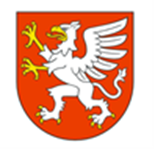 MIASTO DĘBICANAZWA INWESTYCJI:ROZWÓJ TERENÓW INWESTYCYJNYCH W GMINIE MIASTA DĘBICA – II ETAPSTADIUM PROJEKTU:PROGRAM FUNKCJONALNO-UŻYTKOWYLOKALIZACJA:WOJEWÓDZTWO PODKARPACKIEPOWIAT: DĘBICKIGMINA: MIASTO DĘBICAMIEJSCOWOŚĆ: DĘBICAINWESTOR:GMINA MIASTA DĘBICA39-200 DĘBICAUL. RATUSZOWA 2DATA OPRACOWANIA: Grudzień 2023Zaktualizowany PFU z dnia 20_04_2023Nazwy i kody CPVGrupy robót:45200000-9 Roboty budowlane w zakresie wznoszenia kompletnych obiektów budowlanych lub ich części oraz roboty w zakresie inżynierii lądowej i wodnej45100000-8 Przygotowanie terenu pod budowę71300000-1 Usługi inżynieryjneKlasy robót:71310000-4 Doradcze usługi inżynieryjne i budowlane45220000-5 Roboty inżynieryjne i budowlane71320000-7 Usługi inżynieryjne w zakresie projektowaniaKategorie robót:71322000-1 Usługi inżynierii projektowej w zakresie inżynierii lądowej i wodnej45233000-9 Roboty w zakresie konstruowania, fundamentowania oraz wykonywania nawierzchni autostrad, dróg45233120-6 Roboty budowlane w zakresie budowy dróg45231000-5 Roboty budowlane w zakresie budowy rurociągów, ciągów komunikacyjnych i linii energetycznych45233320-8 Fundamentowanie dróg45243510-0 Budowa nasypów45233220-7 Roboty w zakresie nawierzchni dróg45233290-8 Instalowanie znaków drogowych45316110-9 Instalowanie urządzeń oświetlenia drogowego45316000-5 Instalowanie systemów oświetleniowych i sygnalizacyjnych45233221-4 Malowanie nawierzchni45111200-0 Roboty w zakresie przygotowania terenu pod budowę i roboty ziemne45231220-3 Roboty budowlane w zakresie gazociągów45231300-8 Roboty budowlane w zakresie budowy wodociągów i rurociągów do odprowadzania ścieków45231400-9 Roboty budowlane w zakresie budowy linii energetycznych45311200-2 Roboty w zakresie instalacji elektrycznych45311100-1 Roboty w zakresie okablowania elektrycznego45232300-5 Roboty budowlane i pomocnicze w zakresie linii telefonicznych i rurociągów komunikacyjnych45232310-8 Roboty budowlane w zakresie budowy linii telefonicznych45232452-5 Roboty odwadniające45233222-1 Roboty budowlane w zakresie układania chodników i asfaltowania45221100-3 Roboty budowlane w zakresie budowy mostów45221111-3 Roboty budowlane w zakresie mostów drogowychSpis zawartości:A. CZĘŚĆ OPISOWA 1. OPIS OGÓLNY PRZEDMIOTU ZAMÓWIENIA 1.1. INFORMACJE OGÓLNE 1.1.1. WYMAGANIA ZAMAWIAJĄCEGO W STOSUNKU DO PRZEDMIOTU ZAMÓWIENIA I PLANOWANEJ INWESTYCJI 91.1.2. LOKALIZACJA, PRZEBIEG I ZAKRES INWESTYCJI 1.1.3. INWENTARYZACJA ISTNIEJĄCEGO TERENU1.1.4. ISTNIEJĄCE UWARUNKOWANIA ŚRODOWISKOWE I SYTUACYJNE 1.1.5. ZAKRES PLANOWANEJ DOKUMENTACJI PROJEKTOWEJ 1.1.6. ZASTOSOWANE ROZWIĄZANIA TECHNICZNE 1.1.7. NIEZBĘDNA WYMAGANA PRZEPISAMI DOKUMENTACJA FORMALNO – PRAWNA I PROJEKTOWA KONIECZNA DLA UZYSKANIA ZGODY NA REALIZACJĘ INWESTYCJI DROGOWEJ 1.1.8. WYMAGANIA ZAMAWIAJĄCEGO W STOSUNKU DO PRZEDMIOTU ZAMÓWIENIA I PLANOWANEJ INWESTYCJI 1.1.9. KOSZTY PLANOWANEJ INWESTYCJI 1.2. CHARAKTERYSTYCZNE PARAMETRY 1.2.1. DROGA 1.2.1.1. WYMAGANIA OGÓLNE 1.2.1.2. PRZEBIEG SYTUACYJNO – WYSOKOŚCIOWY 1.2.1.3. ZAGOSPODAROWANIE TERENU 1.2.1.4. GEOMETRIĘ ELEMENTÓW DROGI 1.2.1.5. WYMAGANIA DOTYCZĄCE ROZWIĄZAŃ KONSTRUKCYJNYCH 1.2.1.6. ZAŁOŻENIA PROJEKTOWE DLA KONSTRUKCJI NAWIERZCHNI 1.2.1.6.1. KONSTRUKCJE PODATNE: 1.2.1.6.2. ULEPSZONE PODŁOŻE 1.2.1.7. ODWODNIENIE 1.2.1.8. ELEMENTY WYPOSAŻENIA 1.2.1.9. ZABEZPIECZENIA AKUSTYCZNE 1.2.1.10. SKRZYŻOWANIA I ZJAZDY 1.2.1.12. PRZEPUSTY DROGOWE I POD ZJAZDAMI 1.2.1.13. CHODNIKI 1.2.1.14. ZATOKI POSTOJOWE 1.2.1.15. SYSTEMY I URZĄDZENIA BEZPIECZEŃSTWA ORAZ OZNAKOWANIE1.2.2. ZJAZDY I PRZEPUSTY POD ZJAZDAMI 1.2.3. URZĄDZENIA OCHRONY ŚRODOWISKA 1.2.4. EKRANY AKUSTYCZNE, PRZECIWOLŚNIENIOWE 1.2.5. URZĄDZENIA PODCZYSZCZANIA WÓD OPADOWYCH 1.2.6. PASY ZIELENI IZOLACYJNEJ 1.2.7. PRZEJŚCIA DLA ZWIERZĄT WRAZ Z KONIECZNĄ INFRASTRUKTURĄ 1.2.8. URZĄDZENIA BEZPIECZEŃSTWA RUCHU 1.2.9. INNE OBIEKTY ORAZ INFRASTRUKTURA TECHNICZNA W PASIE DROGOWYM ZWIĄZANA I NIEZWIĄZANA Z DROGĄ 1.3. AKTUALNE UWARUNKOWANIA WYKONANIA PRZEDMIOTU ZAMÓWIENIA 1.3.1. UWARUNKOWANIA W ZAKRESIE DOKUMENTACJI TECHNICZNEJ (PROJEKTOWEJ) 1.3.1.1. INFORMACJE OGÓLNE 1.3.1.2. OPRACOWANIA PROJEKTOWE POSIADANE PRZEZ ZAMAWIAJĄCEGO 1.3.1.3. PRZEDSIĘWZIĘCIA POWIĄZANE 1.3.1.4. UWARUNKOWANIA 1.3.2. ROBÓTY BUDOWLANE 1.3.2.1. INFORMACJE OGÓLNE 1.3.2.2. UWARUNKOWANIA 1.4. DOKUMENTY PROJEKTU 1.5. OGÓLNE WŁAŚCIWOŚCI FUNKCJONALNO-UŻYTKOWE 1.6. SZCZEGÓŁOWE WŁAŚCIWOŚCI FUNKCJONALNO – UŻYTKOWE. 1.6.1. ZAŁOŻENIA PROGRAMOWE DLA POTRZEB BUDOWY DROGI 1.6.1.1. UKŁAD SYTUACYJNO – WYSOKOŚCIOWY 1.6.1.2. ZAŁOŻENIA KONSTRUKCYJNE 1.6.1.3. ODWODNIENIE KORPUSU DROGOWEGO 1.6.2. ZAŁOŻENIA PROGRAMOWE DLA POTRZEB PRZEBUDOWY / ZABEZPIECZENIA INFRASTRUKTURY TECHNICZNEJ 2. OPIS WYMAGAŃ ZAMAWIAJĄCEGO W STOSUNKU DO PRZEDMIOTU ZAMÓWIENIA2.1. CECHY OBIEKTU DOTYCZĄCE ROZWIĄZAŃ BUDOWLANO – KONSTRUKCYJNYCH I WSKAŹNIKÓWEKONOMICZNYCH 2.1.1. ZAŁOŻENIA OGÓLNE 2.1.2. DODATKOWO USZCZEGÓŁOWIA SIĘ CECHY OBIEKTU DOTYCZĄCE ROZWIĄZAŃ BUDOWLANO – KONSTRUKCYJNYCH: 2.1.2.1. KONSTRUKCJA DROGI 2.2. WARUNKI WYKONANIA I ODBIORU OPRACOWAŃ PROJEKTOWYCH 2.2.1. OGÓLNE WYMAGANIA DLA WYKONYWANIA OPRACOWAŃ PROJEKTOWYCH 2.2.1.1. STADIUM – INWENTARYZACJE, OCENY, EKSPERTYZY, POMIARY I BADANIA TERENU I ISTNIEJĄCYCH OBIEKTÓW I URZĄDZEŃ 2.2.1.2. STADIUM – MAPA DO CELÓW PROJEKTOWYCH 2.2.1.3. STADIUM – DECYZJA ŚRODOWISKOWA 2.2.1.4. STADIUM – POZWOLENIE WODNOPRAWNE 2.2.1.5. STADIUM – MATERIAŁY DO ZGŁOSZENIA ROBÓT 2.2.1.6. STADIUM – KONCEPCJA BUDOWY DROGI 2.2.1.7. STADIUM –ZGŁOSZENIE ROBÓT BUDOWLANYCH 2.2.1.8. STADIUM – PROMOCJA 2.2.2. WYMAGANIA DO OPRACOWAŃ SZCZEGÓŁOWYCH 2.2.2.1. MATERIAŁY DO ZGŁOSZENIA ROBÓT BUDOWLANYCH (PB) 2.2.2.2. PROJEKT WYKONAWCZY (PW)2.2.2.3. SPECYFIKACJE TECHNICZNE WYKONANIA I ODBIORU ROBÓT BUDOWLANYCH 2.2.2.4. HARMONOGRAM PRAC PROJEKTOWYCH I BUDOWLANYCH 2.2.3. POZOSTAŁA DOKUMENTACJA REALIZOWANA W TRAKCIE I PO WYKONANIU ROBÓT BUDOWLANYCH 2.2.4. ISTOTNE INFORMACJE OD INWESTORÓW PRZEDSIĘWZIĘĆ ZWIĄZANYCH 2.3. WARUNKI WYKONANIA I ODBIORU ROBÓT BUDOWLANYCH 2.3.1. INFORMACJE OGÓLNE 2.3.2. OZNAKOWANIE I ZABEZPIECZENIE ROBÓT 2.3.3. DZIERŻAWA I KOSZTY ZWIĄZANE Z REKULTYWACJĄ GRUNTÓW 2.3.4. ROBÓTY BUDOWLANE 2.3.5. ODBIÓR ROBÓT 2.3.5.1. DZIENNIK BUDOWY 2.3.5.2. DOKUMENTY LABORATORYJNE 2.3.5.3. POZOSTAŁE DOKUMENTY BUDOWY 2.3.5.4. PRZECHOWYWANIE DOKUMENTÓW BUDOWY 2.3.5.5. RODZAJE ODBIORÓW ROBÓT 2.3.5.6. ODBIÓR ROBÓT ZANIKAJĄCYCH I ULEGAJĄCYCH ZAKRYCIU 2.3.5.7. ODBIÓR CZĘŚCIOWY 2.3.5.8. ODBIÓR OSTATECZNY ROBÓT 2.3.5.9. ODBIÓR POGWARANCYJNY 2.3.6. ROZLICZENIE ZADANIA B. CZĘŚĆ INFORMACYJNA 1. DOKUMENTY POTWIERDZAJĄCE ZGODNOŚĆ ZAMIERZENIA BUDOWLANEGO Z WYMAGANIAMI WYNIKAJĄCYMI Z ODRĘBNYCH PRZEPISÓW 2. OŚWIADCZENIE ZAMAWIAJĄCEGO STWIERDZAJĄCE JEGO PRAWO DO DYSPONOWANIANIERUCHOMOŚCIĄ NA CELE BUDOWLANE. 3. PRZEPISY PRAWNE I NORMY ZWIĄZANE Z PROJEKTOWANIEM I WYKONANIEM ZAMIERZENIA BUDOWLANEGO 3.1. USTAWY 3.2. ROZPORZĄDZENIA 3.3. WYTYCZNE, INSTRUKCJE, WYMAGANIA TECHNICZNE, KATALOGI, INNE 3.4. NORMY3.4.1. BRANŻA DROGOWA I ZWIĄZANE 3.4.2. BRANŻA MOSTOWA I ZWIĄZANE 3.4.3. BRANŻA ELEKTRYCZNA 3.4.4. BRANŻA TELETECHNICZNA 3.4.5. BRANŻA SANITARNA 3.5. INNE ROZPORZĄDZENIA, USTAWY, NORMY I KATALOGI 4. INNE POSIADANE INFORMACJE I DOKUMENTY NIEZBĘDNE DO ZAPROJEKTOWANIA ROBÓT BUDOWLANYCH: 4.1. CZĘŚĆ RYSUNKOWA 4.2. WYNIKI BADAŃ GRUNTOWO-WODNYCH NA TERENIE BUDOWY DLA POTRZEB POSADOWIENIA OBIEKTÓW 4.3. ZALECENIA KONSERWATORSKIE KONSERWATORA ZABYTKÓW 4.4. INWENTARYZACJA ZIELENI 4.5. DANE DOTYCZĄCE ZANIECZYSZCZEŃ ATMOSFERY DO ANALIZY OCHRONY POWIETRZA ORAZ POSIADANE RAPORTY, OPINIE, EKSPERTYZY Z ZAKRESU OCHRONY ŚRODOWISKA 4.6. INWENTARYZACJA LUB DOKUMENTACJA OBIEKTÓW BUDOWLANYCH, JEŻELI PODLEGAJĄ ONE PRZEBUDOWIE, ODBUDOWIE, NADBUDOWIE, ROZBIÓRKOM LUB REMONTOM W ZAKRESIE ARCHITEKTURY, KONSTRUKCJI, INSTALACJI I URZĄDZEŃ TECHNOLOGICZNYCH, A TAKŻE WSKAZANIA ZAMAWIAJĄCEGO DOTYCZĄCE ZACHOWANIA URZĄDZEŃ NAZIEMNYCH I PODZIEMNYCH ORAZ OBIEKTÓW PRZEWIDZIANYCH DO ROZBIÓRKI I EWENTUALNE UWARUNKOWANIA TYCH ROZBIÓREK 4.7. DODATKOWE WYTYCZNE INWESTORSKIE I UWARUNKOWANIA ZWIĄZANE Z BUDOWĄ I JEJ PRZEPROWADZENIEM. C. CZĘŚĆ RYSUNKOWAD. ZAŁĄCZNIKIA.CZĘŚĆ OPISOWA1. Opis ogólny przedmiotu zamówienia1.1. Informacje ogólneWykonawca zaprojektuje, wybuduje i odda do użytkowania w stanie wolnym od wad i usterek  przedsięwzięcie pod nazwą „ROZWÓJ TERENÓW INWESTYCYJNYCH W GMINIE MIASTA DĘBICA – II ETAP” na podstawie rozwiązań projektowych przyjętych w niniejszej dokumentacji.W cenie kontraktowej Wykonawca uwzględni wszelkie czynności niezbędne do uzyskania zgody od właściwego organu na realizację robót (pozwolenie na budowę/ brak sprzeciwu na realizację robót budowlanych/ decyzja ZRID).1.1.1. Wymagania Zamawiającego w stosunku do przedmiotu zamówienia iplanowanej InwestycjiZamawiający wymaga, aby przedmiotowa inwestycja została opracowana zgodnie z zasadami wiedzy technicznej, przepisami techniczno-budowlanymi, polskimi normami oraz innymi stosowanymi przepisami. Opracowania dokumentacji wraz z niezbędnymi decyzjami i uzgodnieniami mają zapewnić uzyskanie zgody od właściwego organu na realizację robót (pozwolenie na budowę/ brak sprzeciwu na realizację robót budowlanych/ decyzja ZRID) a na etapie wykonawstwa zapewnić wymaganą trwałość, optymalną ekonomiczność realizacji i eksploatacji przedsięwzięcia z zastosowaniem przyjętych w niniejszym PFU technologii i materiałów.1.1.2. Lokalizacja, przebieg i zakres inwestycjiPrzedsięwzięcie zlokalizowane jest na terenie województwa podkarpackiego,w powiecie dębickim i przebiega przez tereny Miasta Dębica.Przedmiotem inwestycji jest budowa nowej drogi gminnej :Budowę odcinka nr 1, łączącego ulicę Metalowców i działki terenów inwestycyjnych objętych planem miejscowym, w tym między innymi: - budowę drogi, - budowę chodników,- budowę ścieżki rowerowej, - budowę infrastruktury towarzyszącej, m.in. kanalizacji deszczowej, kanalizacji sanitarnej, sieci wodociągowej, kanału technologicznego, - budowę oświetlenia ulicznego.Budowę odcinka nr 2, łączącego ulicę Mościckiego i działki terenów inwestycyjnych objętych planem miejscowym, w tym między innymi: - budowę drogi, - budowę chodników,- budowę ścieżki rowerowej, - budowę infrastruktury towarzyszącej, m.in. kanalizacji deszczowej, kanału technologicznego, - budowę oświetlenia ulicznegoZakres inwestycji zgodny z przyjętymi rozwiązaniami obejmuje m.in.:• budowę drogi gminnej wraz z odcinkową budową chodników dla pieszych i przejść dla pieszych;• budowę przepustów drogowych,• budowę przejazdu kolejowego przez bocznicę, • budowę jednopoziomowych skrzyżowań z drogami przecinającymi innej kategorii;• budowę systemu odwodnienia drogi,• budowę lub zabezpieczenie urządzeń infrastruktury technicznej,• budowę kanału technologicznego (w przypadku braku możliwości otrzymania odstępstwa od budowy kanału technologicznego),1.1.3. Inwentaryzacja istniejącego terenuInwentaryzacja drogiIstniejący teren, na którym zgodnie z załącznikiem graficznym należy zaprojektować i wybudować drogę to w większości puste tereny rolnicze. Drogę rozpocząć należy od budowy skrzyżowania z ul. Metalowców, następnie zaprojektować i wykonać przejazd kolejowy przez istniejącą bocznicę. Kolejne elementy to skrzyżowania z istniejącymi drogami.Inwentaryzacja zjazdówIstniejące zjazdy zlokalizowane w ciągu drogi znajdującej się w zakresie przewidziano do budowy.Inwentaryzacja sieci kolidujących z inwestycjąW ramach przedmiotowej inwestycji przewiduje się przebudowę lub zabezpieczenie istniejących elementów infrastruktury technicznej wynikającą z uzgodnień z zarządcami:sieci gazowej;sieci telekomunikacyjnej wraz z przestawieniem słupów napowietrznej linii telekomunikacyjnej:sieci wodociągowej;sieci elektrycznej wraz z przestawieniem słupów napowietrznej linii elektrycznej sieci kanalizacji deszczowej i sanitarnej;Dokładny zakres przebudowy / zabezpieczenia sieci ustali Wykonawca na podstawie wizji w terenie, oraz uzyskanych przez Wykonawcę szczegółowych warunków technicznych i uzgodnień z gestorami sieci. W ofercie Wykonawca ujmie koszty sieci przewidzianych do przebudowy i/lub zabezpieczenia.Inwentaryzacja drzew i krzewów do usunięciaW ramach realizacji inwestycji przewiduje się wycinkę drzew oraz karczowanie drzew i krzewów w zakresie projektowanego pasa drogowego.Wykonawca uzyska decyzję na wycinkę drzew oraz karczowanie drzew i krzewów w niezbędnym zakresie.Inwentaryzacja obiektów zabytkowych podlegających ochronie konserwatorskiejW trakcie inwentaryzacji terenu przewidzianego pod inwestycję nie stwierdzono obiektów zabytkowych podlegających ochronie konserwatorskiej.1.1.4. Istniejące uwarunkowania środowiskowe i sytuacyjneSzczegółowe uwarunkowania środowiskowe zostaną zawarte w decyzji o środowiskowych uwarunkowaniach realizacji przedsięwzięcia, którą uzyska Wykonawca na etapie realizacji prac projektowych – jeżeli będzie wymagana.1.1.5. Zakres planowanej dokumentacji projektowejPrzygotowanie i realizację inwestycji należy przeprowadzić w szczególności zgodnie z wymaganiami wynikającymi z Ustawy o szczególnych zasadach przygotowania i realizacji inwestycji w zakresie dróg publicznych. Ustalenie linii rozgraniczających inwestycję należy dokonać przy uwzględnieniu minimalizacji kosztów związanych z pozyskaniem nieruchomości na cele budowlane. Wykonawca winien w imieniu i na rzecz Zamawiającego:a) uzyskać wszystkie warunki techniczne przebudów, uzgodnienia i zatwierdzenia wymagane zgodnie z prawem:b) uzyskać wszelkie uzgodnienia, pozwolenia, zezwolenia, decyzje i zgody niezbędne dla wykonania Kontraktu zgodnie z Wymaganiami Zamawiającego, w szczególności decyzję o pozwoleniu wodno-prawnym, zezwolenie na realizację inwestycji drogowej. Podjąć działania w przedmiocie doprowadzenia do uzyskania przez ww. decyzje administracyjne przymiotu ostateczności. W szczególności wnioski o ich wydanie, w tym załączniki do wniosków powinny być kompletne i zgodne z przepisami prawa. Na każde wezwanie organów administracji publicznej prowadzących postępowanie administracyjne w przedmiocie ich wydania Wykonawca zobowiązany jest do niezwłocznego działania w przedmiocie zgodnego z treścią wezwania, uzupełniania braków formalnych wniosku o wydanie tych decyzji, w tym uzupełnienia braków w załącznikach do wniosku.,c) uzyskać warunki techniczne, pozwolenia, uzgodnienia i zatwierdzenia na przebudowę lub likwidację infrastruktury technicznej. Projekty oraz budowa, przebudowa lub likwidacja urządzeń infrastruktury technicznej (urządzenia teletechniczne, urządzenia energetyczne, sieci wodociągowe i gazowe, urządzenia melioracyjne, system odprowadzenia wód deszczowych i ścieków, urządzenia kolejowe) powinny spełniać obowiązujące przepisy i normy;d) W przypadku gdy na nieruchomości planowanej do przejęcia na cele realizacji inwestycji w zakresie dróg publicznych prowadzona jest działalność: gospodarcza, rolnicza działalność produkcyjna lub jakakolwiek inna działalność, której dalsze prowadzenie zostanie czasowo lub trwale ograniczone lub nie będzie w ogóle możliwe w wyniku prowadzonych prac inwestycyjnych, Wykonawca uzgodni z właścicielem/użytkownikiem wieczystym nieruchomości warunki: na jakich działalność ta będzie mogła być kontynuowana w szczególności na pozostałej po podziale części nieruchomości, przyczyny przewidywanego ograniczenia lub uniemożliwienia dalszego prowadzenia działalności przedmiot i zakres wymaganych działań, termin ich realizacji oraz ostateczny termin udostępnienia nieruchomości. Uzgodnienie warunków należy przekazać Zamawiającemu niezwłocznie, nie później jednak niż do dnia złożenia wniosku o ZRID oraz uwzględnić w harmonogramie rzeczowym inwestycji. W przypadku braku uzgodnień należy niezwłocznie, nie później jednak niż do dnia złożenia wniosku o ZRID, przekazać Zamawiającemu informacje o: przyczynach przewidywanego ograniczenia lub uniemożliwienia dalszego prowadzenia działalności, warunkach udostępnienia terenu przedstawionych przez właściciela/użytkownika wieczystego, powodach braku ich akceptacji, alternatywnych sposobach rozwiązania problemu.e) W przypadku gdy na nieruchomości przyległej do projektowanego pasa drogowego prowadzona jest działalność: gospodarcza, rolnicza działalność produkcyjna lub jakakolwiek inna działalność, której dalsze prowadzenie zostanie czasowo lub trwale ograniczone lub nie będzie w ogóle możliwe w wyniku prowadzonych prac inwestycyjnych, Wykonawca uzgodni z właścicielem/użytkownikiem wieczystym nieruchomości warunki: na jakich działalność ta będzie mogła być kontynuowana, przyczyny przewidywanego ograniczenia lub uniemożliwienia dalszego prowadzenia działalności przedmiot i zakres wymaganych działań, termin ich realizacji oraz ostateczny termin udostępnienia nieruchomości. Uzgodnienie warunków należy przekazać Zamawiającemu niezwłocznie, nie później jednak niż do dnia złożenia wniosku o ZRID oraz uwzględnić w harmonogramie rzeczowym inwestycji. W przypadku braku uzgodnień należy niezwłocznie, nie później jednak niż do dnia złożenia wniosku o ZRID, przekazać Zamawiającemu informacje o: przyczynach przewidywanego ograniczenia lub uniemożliwienia dalszego prowadzenia działalności, warunkach udostępnienia terenu przedstawionych przez właściciela/użytkownika wieczystego, powodach braku ich akceptacji, alternatywnych sposobach rozwiązania problemu.Dokumentacja projektowa, jaką Wykonawca zobowiązany będzie wykonać składa się w szczególności z:• materiałów do zgłoszenia robót niewymagających decyzji pozwolenia na budowę;• dokumentacji projektowej kompletnej wymaganej do uzyskania decyzji ZRID;• projektu wykonawczego;• specyfikacji technicznych;• projektu organizacji ruchu (stałej i tymczasowej);1.1.6. Zastosowane rozwiązania techniczneProponowane rozwiązania techniczne przedstawione w koncepcji rozwiązań projektowych niniejszego PFU zapewniają optymalną ekonomiczność realizacji i eksploatacji przedsięwzięcia z zastosowaniem optymalnych technologii i materiałów.1.1.7. Niezbędna wymagana przepisami dokumentacja formalno – prawna i projektowa konieczna dla uzyskania zgody na realizację inwestycji drogowejDo niezbędnej wymaganej przepisami dokumentacji formalno – prawnej i projektowej koniecznej dla uzyskania skutecznej zgody na realizację inwestycji, zgodnie z przepisami prawa:• decyzję o środowiskowych uwarunkowaniach zgody na realizację przedsięwzięcia;• decyzję pozwolenia/zgłoszenia wodnoprawnego;• wszystkie wymagane prawem niezbędne opracowania, uzgodnienia oraz opinie;• materiały do zgłoszenia robót niewymagających decyzji pozwolenia na budowę, dokumentację niezbędną do uzyskania decyzji o pozwoleniu na budowę lub decyzji ZRiD• oraz inne niewymienione wyżej materiały niezbędne do uzyskania skutecznego zgłoszenia robót niewymagających decyzji pozwolenia na budowę, decyzji o pozwoleniu na budowę lub decyzji ZRiD.1.1.8. Wymagania Zamawiającego w stosunku do przedmiotu zamówienia i planowanej inwestycjiDo obowiązków Wykonawcy realizującego opracowania projektowe oraz prace budowlane należy w szczególności:• dokonanie wizji w terenie i zapoznanie się z warunkami terenowymi oraz istniejącym zagospodarowaniem terenu,• uzyskanie warunków technicznych przebudowy i zabezpieczenia wszystkich kolidujących sieci zewnętrznych,• opracowanie dokumentacji projektowej,• uzyskanie wszelkich decyzji, uzgodnień i opinii niezbędnych do uzyskania zgody od właściwego organu na realizację robót (pozwolenie na budowę/ brak sprzeciwu na realizację robót budowlanych/ decyzja ZRID, w tym pozwolenie wodnoprawne, protokół z Narady Koordynacyjnej sieci uzbrojenia terenu,• uzyskanie decyzji środowiskowej,• sporządzenie wniosku zgłoszenia robót budowlanych niewymagających decyzji pozwolenia na budowę w tym skompletowanie wszystkich załączników,• sporządzenie dokumentacji projektowej wykonawczej umożliwiającej realizację obiektów budowlanych,• sporządzenie wszelkich opracowań wynikających z dostosowania dokumentacji projektowej do układu współrzędnych sytuacyjnych oraz układu wysokościowego aktualnie obowiązujących na terenie inwestycji,• sporządzenie projektu stałej i czasowej organizacji ruchu ,• sporządzenie geodezyjnej inwentaryzacji powykonawczej robót i sieci uzbrojenia terenu (również w formie elektronicznej na płycie CD w formacie *.dxf, *.dwg),• sporządzenie dokumentacji powykonawczej w tym niezbędnych dokumentów dla uzyskania pozwolenia na użytkowanie bądź zgłoszenia o zakończeniu robót budowlanych (jeżeli będzie konieczne).Zamawiający informuje, iż realizacja przedmiotowej inwestycji będzie finansowana ze środków Rządowego Funduszu Polski Ład: Program Inwestycji Strategicznych, dlatego też zachodzi konieczność, aby projekt budowlany i projekt wykonawczy oraz etap robót budowlanych był dostosowany do regulaminu programu, obowiązujących uwarunkowań prawnych w zakresie ochrony środowiska i Prawa Budowlanego.1.1.9. Koszty planowanej inwestycjiNależy dążyć do minimalizowani kosztów inwestycji w ramach wymagań zawartych w koncepcji rozwiązań projektowych niniejszego PFU.1.2. Charakterystyczne parametryPrzedsięwzięcie obejmuje budowę nowej drogi gminnej zgodnie z MPZP od ul. Metalowców do ul. Mościckiego – wg załącznika graficznego.1.2.1. Droga1.2.1.1. Wymagania ogólneParametry budowanej drogi zgodnie z koncepcja rozwiązań projektowych odpowiadają w szczególności warunkom określonym w Rozporządzeniu Ministra Infrastruktury z dnia 24 czerwca 2022 r. w sprawie przepisów techniczno-budowlanych dotyczących dróg publicznych (Dz. U. poz. 1518) oraz innym przepisom szczegółowym.Poniżej przedstawiono charakterystyczne parametry i wymagania dla poszczególnych dróg publicznych będących w zakresie opracowania przedmiotowej inwestycji:1.2.1.2. Przebieg sytuacyjno – wysokościowyPrzebieg trasy drogi jest prowadzony tak, aby zachować minimalną ingerencję w istniejące zagospodarowanie terenu jak i okoliczną zabudowę, trasa drogi została wpisana w teren, uzyskując jednocześnie możliwie najlepsze parametry jak dla drogi gminnej klasy „Z” i „L”.Przewidywana inwestycja przebiegać będzie po śladzie drogi zgodnie z przyjętym MPZP.Projektowana budowa drogi gminnej przewiduje wykonanie drogi o szerokości:• 6,00 m dla przekroju ulicznego na odcinku 1,• 5,50 m dla przekroju ulicznego na odcinku 2,wraz z poszerzeniami na łukach poziomych.Dla przedmiotowej drogi przewiduje się budowę chodników dla pieszych o szerokości 2,0 m (w świetle pomiędzy krawężnikiem, a obrzeżem) na obydwu odcinkach oraz ścieżki rowerowej na odc. 1 przy krawędzi jezdni.1,5 m (w świetle pomiędzy krawężnikiem, a obrzeżem) na obydwu odcinkach oraz ścieżki rowerowej na odc. 1.W celu zapewnienia dostępu terenów przyległych z zaplanowanej inwestycji, przewiduje się zjazdy indywidualne bądź publiczne. Nie przewiduje się wykonania dróg serwisowych.1.2.1.3. Zagospodarowanie terenuZmiany w zagospodarowaniu terenu wynikające z planowanej inwestycji mają na celu poprawę komfortu korzystających z istniejących dróg zlokalizowanych na obszarze przedmiotowej inwestycji użytkowników jak i bezpieczeństwa ruchu.W tym celu projektuje się i buduje drogę o parametrach drogi gminnej klasy „L” i „Z” w tym jezdnię o szerokości od 5,5m do 6,0m.Planowana inwestycja przewiduje budowę skrzyżowań z istniejącymi drogami oraz budowę zjazdów indywidualnych i publicznych.Do zmiany w istniejącym zagospodarowaniu terenu należy również zaliczyć konieczność zabezpieczenia / przebudowy istniejącej sieci uzbrojenia terenu niezwiązanej bezpośrednio z drogą.Nierozłącznym elementem związanym z budową drogi jest system jej odwodnienia. W tym zakresie projektuje się budowę odwodnienia z uwzględnieniem istniejących cieków i kanalizacji deszczowej znajdujących się na terenie przedmiotowej inwestycji.Przy projektowaniu odwodnienia zwrócono uwagę na odprowadzenie wody z przyległych do inwestycji terenów, zjazdów oraz dróg bocznych aby uniemożliwić ich spływ na drogę główną oraz pod jej korpus.1.2.1.4. Geometrię elementów drogiGeometrię elementów drogi dostosowuje się do istniejących warunków terenowych, istniejącego zagospodarowania terenów przyległych do pasa drogowego uzyskując jednocześnie możliwie najlepsze parametry jak dla drogi gminnej klasy „Z” i „L”.1.2.1.5. Wymagania dotyczące rozwiązań konstrukcyjnychRozwiązania konstrukcyjne zostały zaprojektowane na trwałość wymaganą zapisami stosownych rozporządzeń, a konstrukcja drogi będzie miała zapewnioną trwałość min. 20lat. Parametry obiektów takie jak długości i szerokość określone zostały na podstawie rozporządzenia, traktując wymagania zawarte w [26] i [27] jako standardy minimalne, z uwzględnieniem wymagań decyzji o środowiskowych uwarunkowaniach realizacji inwestycji (do uzyskania przez Wykonawcę).1.2.1.6. Założenia projektowe dla konstrukcji nawierzchniKonstrukcja nawierzchni w koncepcji rozwiązań projektowych została opracowana dla kategorii ruchu KR2 i KR3. 1.2.1.6.1. Konstrukcje podatne:Założenia do konstrukcji nawierzchni dróg dla warstw z mieszanek mineralno–asfaltowych przedstawia poniższa tabela.Podbudowę zasadniczą dla drogi kategorii ruchu KR 2, KR 3 stanowi warstwa z mieszanki niezwiązanej stabilizowanej mechanicznie gr. min. 20 cm.Nośność na powierzchni dolnych warstw konstrukcji nawierzchni określa wartość wtórnego modułu odkształcenia E2. Wtórny moduł odkształcenia E2 należy wyznaczyć na podstawie procedury opisanej w normie PN-S-02205 lub na podstawie procedury równoważnej, za którą uważać się będzie spełniającą wszystkie wymagania przywołanej normy w przedmiotowym zakresie. Wymaganie w zakresie nośności na powierzchni najwyższej spośród dolnych warstw konstrukcji nawierzchni (podbudowa pomocnicza) jest uzależnione od kategorii ruchu zgodnie z poniższą tabelą:Założenia do konstrukcji nawierzchni dróg zostały dobrane na podstawie Rozporządzenia Ministra Infrastruktury z dnia 24 czerwca 2022 r. w sprawie przepisów techniczno-budowlanych dotyczących dróg publicznych (Dz. U. poz. 1518), Katalogu Typowych Konstrukcji Nawierzchni Podatnych i Połsztywnych – załącznik do zarządzenia nr 31 GDDKiA, czerwiec 2014r. oraz Wytycznych Technicznych WT-2 – mieszanki mineralno-asfaltowe – załącznik do zarządzenia nr 54 GDDKiA, 2014r.1.2.1.6.2. Ulepszone podłożeWarstwa odsączającaW przypadku konieczności odwodnienia podłoża nawierzchni należy zaprojektować warstwę odsączającą, spełniając wymagania wg Katalogu Typowych Konstrukcji Nawierzchni Podatnych i Połsztywnych – załącznik do zarządzenia nr 31 GDDKiA.Warstwa technologicznaPodłoże gruntowePodłoże gruntowe pod konstrukcją nawierzchni wszystkich dróg musi spełniać warunki dla podłoży grupy nośności G1.Jeżeli podłoże gruntowe zaszeregowano do innej grupy nośności niż G1, niezależnie od kategorii ruchu, podłoże należy doprowadzić do grupy nośności G1.Podłoże gruntowe doprowadzone do grupy G1, stanowiące podłoże pod konstrukcję nawierzchni dróg, powinno charakteryzować się następującymi parametrami:Wtórny moduł odkształcenia E2 dla podłoża gruntowego należy wyznaczyć na podstawie procedury opisanej w normie PN-S-02205 lub na podstawie procedury równoważnej, za którą uważać się będzie spełniającą wszystkie wymagania przywołanej normy w przedmiotowym zakresie.1.2.1.7. OdwodnienieNa projektowanym odcinku drogi gminnej spływ wód opadowych projektuje się w postaci odwodnienia powierzchniowego, następnie poprzez pobocza, skarpy, studzienki ściekowe z przykanalikami do otwartych rowów przydrożnych / prefabrykowanych elementów ściekowych lub do kanałów deszczowych (w przypadku braku innych możliwości), a następnie do odbiornika wód, którymi są istniejące cieki wodne /rowy melioracyjne.Wykonawca zobowiązany jest wykonać system odwodnienia pasa drogowego na podstawie wykonanej w ramach zamówienia dokumentacji hydrologiczno– hydraulicznej.System odwodnienia powinien spełniać wymagania wynikające z wydanych decyzji administracyjnych i przepisów prawa, w tym warunków decyzji środowiskowej oraz  zapewniać skuteczne odprowadzenie wody z pasa drogi oraz z terenu przyległego w kierunku do pasa drogi (wody napływające z terenu w kierunku drogi) na etapie realizacji inwestycji oraz późniejszej eksploatacji.W projektowanym systemie odwodnienia przewidzieć odwodnienie terenu przyległego do pasa drogowego, tak aby nie doprowadzać do powstania zastoisk wody np. za chodnikiem. Stosowane studzienki ściekowe zlokalizować poza pasem ruchu.Na terenach o małym spadku w celu wyeliminowania powstawania ewentualnych zastoisk przewidzieć wykonanie ścieków przykrawężnikowych.Na wylotach przykanalików zastosować prefabrykaty zgodne z KPED lub obrukowanie.Cieki wodne, obce przewody kanalizacji deszczowej, rowy melioracyjne, sieci drenarskie itp. napotkane w trakcie robót, przeprowadzić przepustami pod drogami.Gdy jest to niemożliwe, włączyć do systemu odwodnienia drogi po wcześniejszym uzgodnieniu z Zamawiającym.Jeżeli na etapie realizacji inwestycji będzie zajdzie zastosowania urządzeń oczyszczających ze względów zabezpieczenia środowiska lub innych wymagań wynikających z decyzji środowiskowej i uzgodnień z właścicielem odbiornika, przyszły Wykonawca zaprojektuje i wykona urządzenia oczyszczające, które umożliwią podczyszczenie wód do wymaganych parametrów.Odprowadzenie wód opadowych z jezdni jest wykonać poprzez nadanie nawierzchni spadków podłużnych min. 0,3% i spadków poprzecznych 2,0%. Należy spełnić wymagania rozporządzenia Ministra Infrastruktury z dnia 24 czerwca 2022 r. w sprawie przepisów techniczno-budowlanych dotyczących dróg publicznych (Dz. U. poz. 1518) w zakresie spadków ukośnych. Rowy drogowe w ostateczności przewiduje się projektować na odcinkach przebiegających przez obszary nieprzeznaczone do zabudowanie lub w szczególnych przypadkach za zgodą zamawiającego. Odprowadzenie wód opadowych z drogi umożliwia pochylenie poprzeczne jezdni i pobocza. Rowy drogowe nie powinny spełniać roli zbiorników retencyjnych, w związku z czym ich pojemność nie powinna być brana pod uwagę przy obliczaniu retencji. Minimalna szerokość dna rowu powinna wynosić 0,4m, a minimalna głębokość rowu powinna być niemniejsza niż 0,5m, przy czym jeżeli górna część korpusu drogi jest odwadniana drenami lub warstwą odsączającą, dno rowu powinno być poniżej poziomu wylotu drenu, sączka lub warstwy odsączającej nie mniej niż 0,2m, a na odcinku wododziału nie mniej niż 0,1m. Pochylenie skarp trawiastych nie powinno być większe niż 1:1,5. Ponadto przewiduje się wykonanie umocnienia dna i skarp rowów elementami prefabrykowanymi zgodnie z obowiązującymi przepisami i zasadami wiedzy technicznej, tylko tam gdzie jest to bezpośrednio konieczne. Konieczność specjalnego umocnienia skarp lub dna rowu przed erozją zależy od spadku podłużnego rowu, rodzaju podłoża gruntowego i ilości odprowadzanej rowem wody. Dla przeciętnych warunków przyjmuje się maksymalne pochylenie rowów:bez umocnienia skarp i dna rowów:• dla gruntów piaszczystych 1,5%• dla gruntów piaszczysto-gliniastych i pylastych 2,0%• dla gruntów ilastych i gliniastych 3,0%• dla gruntów skalistych 10,0%przy umocnieniu dna i skarp rowu:• darniną 3,0%• elementami betonowymi 3,0÷10,0%• brukiem układanym na podsypce cementowo-piaskowej ze spoinami wypełnionymi zaprawą 15,0%Odwodnienie będące przedmiotem zaprojektowania i wykonania, wymaga określenia ilości wody jaką należy odprowadzić z drogi i obiektów inżynierskich, którą ustala się na podstawie tzw. deszczu miarodajnego. Natężenie deszczu dla rocznej sumy opadów i prawdopodobieństwa deszczu miarodajnego p przedstawiono w tabeli poniżej:Kanalizację deszczową zaprojektować tak aby prawidłowo i zgodnie z obowiązującymi normami odprowadzała wody deszczowe do odbiorników wód. Minimalna średnica kanalizacji deszczowej powinna być nie mniejsza niż 300mm Wpusty ściekowe oraz włazy studni kanalizacyjnych należy zaprojektować na klasę obciążenia min. D400. Przykanaliki wpustów przyszły Wykonawca wykona o średnicy min. 200mm.1.2.1.8. Elementy wyposażeniaBudowa przedmiotowego odcinka drogi gminnej wyposażona będzie w następujące elementy:• system odwodnienia (szczegółowo zostało to opisane w punkcie 1.2.1.7),• urządzenia bezpieczeństwa ruchu (opisane w punkcie nr 1.2.1.14 oraz 1.2.8).1.2.1.9. Zabezpieczenia akustyczneNa etapie PFU nie przewiduje się stosowania urządzeń ochrony środowiska w postaci budowy ekranów akustycznych oraz ekranów przeciwolśnieniowych chyba, że ich zastosowanie będzie wynikać z zapisów uzyskanej przez Wykonawcę decyzji o środowiskowych uwarunkowaniach realizacji przedsięwzięcia.1.2.1.10. Skrzyżowania i zjazdyW związku z realizacją przedmiotowej inwestycji wymagana będzie budowa skrzyżowań oraz zjazdów indywidualnych i publicznych obsługujących drogi gminne oraz nieruchomości przyległe do pasa drogowego.1.2.1.11. Przepusty drogowe i pod zjazdamiParametry przepustów należy dostosować do obowiązujących przepisów. W przypadku konieczności stosowanie przepustów pod drogą gminną zaprojektować z przewodów w postaci z rur o spiralnej konstrukcji wykonanych z polietylenu wysokiej gęstości HDPE o sztywności obwodowej SN 8.Dla przepustów drogowych należy stosować minimalne pochylenie równe 0,5%. Ponadto przewody obiektów ułożyć na ławie z kruszywa łamanego 0÷63mm o grubości 30 cm oraz podsypce z drobnej pospółki o grubości warstwy dostosowanej do wymiarów i kształtu przewodu przepustu. Zasypka przepustów wykonać z niespoistego gruntu niewysadzinowego o Is=min.1,0. Głowice wlotowe i wylotowe przepustów drogowych należy wykonać z postaci monolitycznych, żelbetowych ścianek czołowych. Na wlocie i wylocie przepustów drogowych przewidzieć wykonanie umocnienia przeciwskarpy oraz dna rowu drogowego w postaci prefabrykowanych, betonowych płyt ażurowych na podsypce cementowo-piaskowej z wypełnieniem otworów betonem klasy C12/15. W przypadku umocnienia koryta rowu/cieku przewidziano wykonanie go na długości 3 m. W miejscach gdzie pochylenie skarpy przekracza wartość 1:1,5 należy je umocnić do pełnej wysokości – w pozostałych do 50 cm nad poziom dna.Pod zjazdami przewidzieć wykonanie przepustów z rur HDPE o średnicy minimum Dn500mm (w szczególnym przypadkach Dn400mm) ułożonych na wyprofilowanych fundamentach kruszywowych gr. 20cm z mieszanki żwirowo – piaskowej 0/31,5. Przepusty wykonać zgodnie z pochyleniem profilu rowów otwartych. Dodatkowo dla wszystkich przepustów pod zjazdami przewidzieć umocnienie wlotów i wylotów przepustów w formie obrukowania pełnego kamieniem łamanym ze spoinowaniem zaprawą na betonie lub prefabrykowaną kostką betonową na betonie.1.2.1.12. ChodnikiChodniki dla pieszych należy wybudować przy krawędzi jezdni o szerokości 2,0m (w świetle pomiędzy krawężnikiem, a obrzeżem) i 1,50m odsunięte od krawędzi jezdni.Nawierzchnię chodnika przyszły Wykonawca wybuduje z betonowej kostki brukowej:kostka betonowa gr. 8cm koloru szarego na odcinkach chodnika poza zjazdami, kostka betonowa gr. 8cm koloru czerwonego na zjazdach. W obrębie chodnika należy wykonać podłużne, optyczne wydzielenie opaski bezpieczeństwa (szer. 0,5m od strony krawędzi jezdni) od skrajni ruchu pieszego za pomocą kostki brukowej koloru czerwonego. Typ (kształt) zastosowanej kostki brukowej Wykonawca uzgodni z Zamawiającym na etapie realizacji robót budowlanych.Nośność konstrukcji nawierzchni dostosowano dla pojazdów przeznaczonych do odśnieżania.Obrzeża betonowe do obramowania chodników należy wykonać o wymiarach 8x30cm na ławie betonowej z oporem z betonu min. C16/20 przy czym w obrębie zjazdów należy wykonać ławy betonowe z oporem obustronnym.Krawężniki betonowe do obramowania chodników od strony jezdni należy wykonać o wymiarach 15x30cm na ławie betonowej z oporem z betonu min. C16/20.Podłoże gruntowePodłoże gruntowe pod konstrukcją nawierzchni chodników musi spełniać warunki dla podłoży grupy nośności G1.Jeżeli podłoże gruntowe zaszeregowano do innej grupy nośności niż G1, podłoże należy doprowadzić do grupy nośności G1.W przypadku konieczności odwodnienia podłoża nawierzchni należy zaprojektować warstwę odsączającą, spełniając wymagania wg Katalogu Typowych Konstrukcji Nawierzchni Podatnych i Półsztywnych – załącznik do zarządzenia nr 31 GDDKiA.1.2.1.13. Zatoki autobusowe.Przewiduje się wykonanie zatok autobusowych.1.2.1.14. Systemy i urządzenia bezpieczeństwa oraz oznakowanieZnaki pionoweWszystkie stosowane znaki pionowe należy wykonać zgodnie z Rozporządzeniem Ministra Infrastruktury z dnia 3 lipca 2003 roku w sprawie szczegółowych warunków technicznych dla znaków i sygnałów drogowych oraz urządzeń bezpieczeństwa ruchu drogowego i warunków ich umieszczania na drogach (Dz. U. z 2019r. poz. 2311 z poźn. zm.).Na drodze głównej oraz bocznych znaki pionowe (grupa wielkości „średnie”) należy projektować z folii odblaskowej typu 1, natomiast dla znaków A-7, B-20, D-6, D-6b należy zastosować folię 2 typu.Zaleca się umieszczanie tablic drogowskazowych i przed drogowskazowych na konstrukcjach wsporczych bezpiecznych.Znaki poziomePrzewiduje się wykonanie oznakowania poziomego przejść dla pieszych w kolorze biało-czerwonym  wraz z niezbędnym oznakowaniem towarzyszącym.Oznakowanie poziome należy wykonać jako grubowarstwowe z masy chemoutwardzalnej do nakładania grubości 1,8 – 3,0mm zgodnie z Rozporządzeniem Ministra Infrastruktury z dnia 3 lipca 2003 r. w sprawie szczegółowych warunków technicznych dla znaków i sygnałów drogowych oraz urządzeń bezpieczeństwa ruchu drogowego i warunków ich umieszczania na drogach (t.j. Dz. U. z 2019 r. poz. 2311 z późn. zm.) Wymagania dla projektowanego oznakowania poziomego:• współczynnik luminacji β (widoczność w dzień) – 0,55,• powierzchniowy współczynnik odblasku (widzialność w nocy) – 300 [mcd/m2lx],• wskaźnik szorstkości (STR) - 50.Oznakowanie poziome powinno charakteryzować się:• dobrą widoczności w ciągu całej doby,• wysokim współczynnikiem odblaskowości, również w warunkach dużej wilgotności,• odpowiednią szorstkością, zbliżoną do szorstkości nawierzchni, na którą zostaną naniesione,• trwałością w okresie gwarancyjnym,• odpornością na ścieranie i zabrudzenie.Sposób oznakowania dróg należy uzgodnić z zarządcą drogi oraz uzyskać klauzulę o zatwierdzeniu organizacji ruchu przez zarządcę ruchu.Urządzenia bezpieczeństwa ruchuNa etapie PFU przewiduje się lokalizację urządzeń bezpieczeństwa ruchu drogowego w postaci barier ochronnych U-14a oraz balustrad ochronnych dla ruchu pieszego U-11a.Wszystkie stosowane urządzenia bezpieczeństwa ruchu drogowego należy wykonać zgodnie z Rozporządzeniem Ministra Infrastruktury z dnia 3 lipca 2003 roku w sprawie szczegółowych warunków technicznych dla znaków i sygnałów drogowych oraz urządzeń bezpieczeństwa ruchu drogowego i warunków ich umieszczania na drogach (Dz. U. z 2019r. poz. 2311 z późn. zm.) oraz Ministra Infrastruktury z dnia 24 czerwca 2022 r. w sprawie przepisów techniczno-budowlanych dotyczących dróg publicznych (Dz. U. poz. 1518). Dodatkowo bariery ochronne powinny spełniać wymagania wg Wytycznych Stosowania Drogowych Barier Ochronnych Na Drogach Krajowych - Załącznika do Zarządzenia nr 31 GDDKiA, na podstawie których przyszły Wykonawca zaprojektuje bariery ochronne spełniające wymagane parametry techniczne dotyczące poziomu powstrzymywania, poziomu szerokości pracującej, poziomu intensywności zderzenia oraz pozostałych wytycznych stosowania barier ochronnych (minimalne długości barier ochronnych, odcinki przejściowe, odcinki początkowe i końcowe, przerwy w barierachitp.).1.2.2. Zjazdy i przepusty pod zjazdamiPochylenia podłużne zjazdów należy wykonać zgodnie z rozporządzeniem Ministra Infrastruktury z dnia 24 czerwca 2022 r. w sprawie przepisów techniczno-budowlanych dotyczących dróg publicznych (Dz. U. poz. 1518). Szerokości zjazdów należy dostosować do stanu istniejącego. Szerokość zjazdów powinna być nie większa niż szerokość jezdni drogi gminnej. Nie jest dozwolone projektowanie nawierzchni o parametrach niższych niż jest w stanie istniejącym. Pozostałe parametry zjazdów dostosować do rozporządzenia Ministra Infrastruktury z dnia 24 czerwca 2022 r. w sprawie przepisów techniczno-budowlanych dotyczących dróg publicznych (Dz. U. poz. 1518).Pozostałe wymaganie podano w punkcie 1.2.1.11.1.2.3. Urządzenia ochrony środowiskaNależy wykonać urządzenia zgodnie z uzyskaną przez Wykonawcę decyzją środowiskową.1.2.4. Ekrany akustyczne, przeciwolśnienioweNależy projektować i wykonać urządzenia zgodnie z uzyskaną przez Wykonawcę decyzją o środowiskowych uwarunkowaniach realizacji inwestycji. W niniejszym PFU nie zakłada się projektowania i wykonania ekranów akustycznych i przeciwolśnieniowych.1.2.5. Urządzenia podczyszczania wód opadowychOdwodnienie drogi przewiduje się poprzez wykorzystanie systemów zamkniętych tj. odcinków kanalizacji deszczowej/rowów krytych oraz systemów otwartych w postaci rowów przydrożnych wraz z wprowadzeniem wód do naturalnych odbiorników tj. istniejących cieków wodnych.Wody / ścieki odprowadzane z nowej drogi powinny odpowiadać wymaganiom Rozporządzenia Ministra Gospodarki Morskiej i Żeglugi Śródlądowej z dnia 12 lipca 2019 r. w sprawie substancji szczególnie szkodliwych dla środowiska wodnego oraz warunków, jakie należy spełnić przy wprowadzaniu do wód lub do ziemi ścieków, a także przy odprowadzaniu wód opadowych lub roztopowych do wód lub do urządzeń wodnych (Dz. U. poz. 1311). Jeżeli na etapie realizacji inwestycji zajdzie konieczność zastosowania urządzeń oczyszczających ze względów zabezpieczenia środowiska lub innych wymagań wynikających z uzgodnień z Zamawiającym i/lub właścicielem odbiornika, przyszły Wykonawca zaprojektuje urządzenia oczyszczające, które umożliwią podczyszczenie wód do wymaganych parametrów.1.2.6. Pasy zieleni izolacyjnejNa etapie PFU nie przewiduje się stosowania pasów zieleni izolacyjnej. Ponadto ze względu na budowę drogi przewiduje się wycinkę zieleni średniej i wysokiej. Szczegółowe informacje podano w załącznikach do niniejszego PFU.1.2.7. Przejścia dla zwierząt wraz z konieczną infrastrukturąPrzedmiotowa inwestycji nie przewiduje stosownie dodatkowych wyodrębnionych przejść dla zwierząt wraz z konieczną infrastrukturą.1.2.8. Urządzenia bezpieczeństwa ruchuW związku z realizacją budowy drogi wymagane jest stosowania urządzeń bezpieczeństwa ruchu zgodnie z obowiązującymi przepisami. Na etapie PFU określono wstępne założenia co do stosowanych urządzeń bezpieczeństwa ruchu w tym barier drogowych, oznakowania poziomego itp.Znaki pionoweWszystkie stosowane znaki pionowe należy wykonać zgodnie z Rozporządzeniem Ministra Infrastruktury z dnia 3 lipca 2003 roku w sprawie szczegółowych warunków technicznych dla znaków i sygnałów drogowych oraz urządzeń bezpieczeństwa ruchu drogowego i warunków ich umieszczania na drogach (Dz. U. z 2019r. poz. 2311 z późna. zm.). Na drodze głównej oraz bocznych znaki pionowe (grupa wielkości „średnie”) należy projektować z folii odblaskowej typu 1, natomiast dla znaków A-7, B-20, D-6, D-6b należy zastosować folię 2 typu.Znaki poziomeOznakowanie poziome należy wykonać jako grubowarstwowe z masy chemoutwardzalnej do nakładania grubości 1,8 – 3,0mm zgodnie z Rozporządzeniem Ministra Infrastruktury z dnia 3 lipca 2003 roku w sprawie szczegółowych warunków technicznych dla znaków i sygnałów drogowych oraz urządzeń bezpieczeństwa ruchu drogowego i warunków ich umieszczania na drogach (Dz. U. z 2019r. poz. 2311 z późn. zm.).Wymagania dla projektowanego oznakowania poziomego• współczynnik luminacji β (widoczność w dzień) – 0,55,• powierzchniowy współczynnik odblasku (widzialność w nocy) – 300[mcd/m2lx],• wskaźnik szorstkości (STR) - 50.Urządzenia bezpieczeństwa ruchuNa etapie PFU przewiduje się lokalizację urządzeń bezpieczeństwa ruchu drogowego w postaci barier ochronnych U-14a oraz balustrad ochronnych dla ruchu pieszego U-11a. Wszystkie stosowane urządzenia bezpieczeństwa ruchu drogowego należy wykonać zgodnie z Rozporządzeniem Ministra Infrastruktury z dnia 3 lipca 2003 roku w sprawie szczegółowych warunków technicznych dla znaków i sygnałów drogowych oraz urządzeń bezpieczeństwa ruchu drogowego i warunków ich umieszczania na drogach (Dz. U. z 2019r. poz. 2311 z późna. zm.) oraz Rozporządzeniem Ministra Infrastruktury z dnia 24 czerwca 2022 r. w sprawie przepisów techniczno-budowlanych dotyczących dróg publicznych (Dz. U. poz. 1518). Dodatkowo bariery ochronne powinny spełniać wymagania wg Wytycznych Stosowania Drogowych Barier Ochronnych Na Drogach Krajowych – Załącznika do Zarządzenia nr 31 GDDKiA, na podstawie których przyszły Wykonawca zaprojektuje bariery ochronne spełniające wymagane parametry techniczne dotyczące poziomu powstrzymywania, poziomu szerokości pracującej, poziomu intensywności zderzenia oraz pozostałych wytycznych stosowania barier ochronnych (minimalne długości barier ochronnych, odcinki przejściowe, odcinki początkowe i końcowe, przerwy w barierach itp.). Wszystkie przewidziane do przebudowy skrzyżowania z przedmiotową inwestycją należy zaprojektować bez sygnalizacji świetlnej.Na etapie dokumentacji projektowej Wykonawca opracuje szczegółowe projekty stałej i tymczasowej organizacji ruchu i zatwierdzi wg kompetencji.1.2.9. Inne obiekty oraz infrastruktura techniczna w pasie drogowym związana i niezwiązana z drogąZe względu na przyjęte rozwiązania sytuacyjno-wysokościowe należy po uzgodnieniu z zarządcami sieci wykonać zabezpieczenie lub przebudowę istniejących sieci uzbrojenia terenu:sieci gazowej;sieci telekomunikacyjnej wraz z przestawieniem słupów napowietrznej linii telekomunikacyjnej:sieci wodociągowej;sieci elektrycznej wraz z przestawieniem słupów napowietrznej linii elektrycznej sieci kanalizacji sanitarnej;Zakres przebudowy / zabezpieczenia sieci Wykonawca ustalić na podstawie wizji w terenie, analizy istniejących elementów zagospodarowania terenu oraz uzyskanych przez Wykonawcę szczegółowych warunków technicznych i uzgodnień z gestorami sieci. W ofercie Wykonawca powinien ująć koszty sieci przewidzianych do przebudowy i/lub zabezpieczenia. Warunkiem przystąpienia do wykonywania robót konieczne jest m. in. Uzyskanie przez Wykonawcę stosownych ostatecznych uzgodnień dokumentacji projektowej w niezbędnym zakresie wydanych przez gestorów sieci.Inwestor wystąpił do właściwego Ministra z wnioskiem o odstępstwo od konieczności budowy kanału technologicznego. W przypadku braku możliwości uzyskania odstępstwa od konieczności budowy kanału technologicznego Wykonawca przygotuje i wykona niezbędne w tym zakresie opracowania wraz z przygotowaniem materiałów dla Zamawiającego.Wykonawca uzyska stosowne decyzje oraz uzgodnienia i wybuduje kanał technologiczny.1.3. Aktualne uwarunkowania wykonania przedmiotu zamówienia1.3.1. Uwarunkowania w zakresie dokumentacji technicznej (projektowej)1.3.1.1. Informacje ogólnePodstawę działań Wykonawcy w zakresie projektowania przedsięwzięcia stanowią przedstawione koncepcyjne rozwiązania projektowe, warunki i wymagania zawarte w niniejszym PFU oraz obowiązujące przepisy prawne regulujące uzyskanie niezbędnych decyzji, zezwoleń, pozwoleń, zgód i uzgodnień oraz realizację robót budowlanych zgodnie z prawem.Ponadto przedsięwzięcie będzie realizowane i nadzorowane przez Inspektora nadzoru inwestorskiego jako przedstawiciela Zamawiającego.1.3.1.2. Opracowania projektowe posiadane przez ZamawiającegoZamawiający nie dysponuje. 1.3.1.3. Przedsięwzięcia powiązanePrzedmiotowa inwestycje jest powiązana z przebudową innej drogi.1.3.1.4. UwarunkowaniaPrzedsięwzięcie jest przygotowane i realizowane zgodnie z wymaganiami wynikającymi z Ustawy o szczególnych zasadach przygotowania i realizacji inwestycji w zakresie dróg publicznych. Ustalenie linii rozgraniczających inwestycję należy dokonać przy uwzględnieniu minimalizacji kosztów związanych z pozyskaniem nieruchomości na cele budowlane. Wykonawca winien w imieniu i na rzecz Zamawiającego:a) uzyskać wszystkie warunki techniczne przebudów, uzgodnienia i zatwierdzenia wymagane zgodnie z prawem:b) uzyskać wszelkie uzgodnienia, pozwolenia, zezwolenia, decyzje i zgody niezbędne dla wykonania Kontraktu zgodnie z Wymaganiami Zamawiającego, w szczególności decyzję o pozwoleniu wodno-prawnym, zezwolenie na realizację inwestycji drogowej. Podjąć działania w przedmiocie doprowadzenia do uzyskania przez ww. decyzje administracyjne przymiotu ostateczności. W szczególności wnioski o ich wydanie, w tym załączniki do wniosków powinny być kompletne i zgodne z przepisami prawa. Na każde wezwanie organów administracji publicznej prowadzących postępowanie administracyjne w przedmiocie ich wydania Wykonawca zobowiązany jest do niezwłocznego działania w przedmiocie zgodnego z treścią wezwania, uzupełniania braków formalnych wniosku o wydanie tych decyzji, w tym uzupełnienia braków w załącznikach do wniosku.,c) uzyskać warunki techniczne, pozwolenia, uzgodnienia i zatwierdzenia na przebudowę lub likwidację infrastruktury technicznej. Projekty oraz budowa, przebudowa lub likwidacja urządzeń infrastruktury technicznej (urządzenia teletechniczne, urządzenia energetyczne, sieci wodociągowe i gazowe, urządzenia melioracyjne, system odprowadzenia wód deszczowych i ścieków, urządzenia kolejowe) powinny spełniać obowiązujące przepisy i normy;d) W przypadku gdy na nieruchomości planowanej do przejęcia na cele realizacji inwestycji w zakresie dróg publicznych prowadzona jest działalność: gospodarcza, rolnicza działalność produkcyjna lub jakakolwiek inna działalność, której dalsze prowadzenie zostanie czasowo lub trwale ograniczone lub nie będzie w ogóle możliwe w wyniku prowadzonych prac inwestycyjnych, Wykonawca uzgodni z właścicielem/użytkownikiem wieczystym nieruchomości warunki: na jakich działalność ta będzie mogła być kontynuowana w szczególności na pozostałej po podziale części nieruchomości, przyczyny przewidywanego ograniczenia lub uniemożliwienia dalszego prowadzenia działalności przedmiot i zakres wymaganych działań, termin ich realizacji oraz ostateczny termin udostępnienia nieruchomości. Uzgodnienie warunków należy przekazać Zamawiającemu niezwłocznie, nie później jednak niż do dnia złożenia wniosku o ZRID oraz uwzględnić w harmonogramie rzeczowym inwestycji. W przypadku braku uzgodnień należy niezwłocznie, nie później jednak niż do dnia złożenia wniosku o ZRID, przekazać Zamawiającemu informacje o: przyczynach przewidywanego ograniczenia lub uniemożliwienia dalszego prowadzenia działalności, warunkach udostępnienia terenu przedstawionych przez właściciela/użytkownika wieczystego, powodach braku ich akceptacji, alternatywnych sposobach rozwiązania problemu.e) W przypadku gdy na nieruchomości przyległej do projektowanego pasa drogowego prowadzona jest działalność: gospodarcza, rolnicza działalność produkcyjna lub jakakolwiek inna działalność, której dalsze prowadzenie zostanie czasowo lub trwale ograniczone lub nie będzie w ogóle możliwe w wyniku prowadzonych prac inwestycyjnych, Wykonawca uzgodni z właścicielem/użytkownikiem wieczystym nieruchomości warunki: na jakich działalność ta będzie mogła być kontynuowana, przyczyny przewidywanego ograniczenia lub uniemożliwienia dalszego prowadzenia działalności przedmiot i zakres wymaganych działań, termin ich realizacji oraz ostateczny termin udostępnienia nieruchomości. Uzgodnienie warunków należy przekazać Zamawiającemu niezwłocznie, nie później jednak niż do dnia złożenia wniosku o ZRID oraz uwzględnić w harmonogramie rzeczowym inwestycji. W przypadku braku uzgodnień należy niezwłocznie, nie później jednak niż do dnia złożenia wniosku o ZRID, przekazać Zamawiającemu informacje o: przyczynach przewidywanego ograniczenia lub uniemożliwienia dalszego prowadzenia działalności, warunkach udostępnienia terenu przedstawionych przez właściciela/użytkownika wieczystego, powodach braku ich akceptacji, alternatywnych sposobach rozwiązania problemu.Dokumentacja projektowa, jaką Wykonawca zobowiązany będzie wykonać składa się w szczególności z:• materiałów do zgłoszenia robót niewymagających decyzji pozwolenia na budowę;• dokumentacji projektowej kompletnej wymaganej do uzyskania decyzji ZRID;• projektu wykonawczego;• specyfikacji technicznych;• projektu organizacji ruchu (stałej i tymczasowej);Zamawiający informuje, iż realizacja przedmiotowej inwestycji będzie finansowana ze środków Rządowego Funduszu Polski Ład: Program Inwestycji Strategicznych, dlatego też zachodzi konieczność, aby projekt budowlany i projekt wykonawczy oraz etap robót budowlanych był dostosowany do regulaminu programu, obowiązujących uwarunkowań prawnych w zakresie ochrony środowiska i Prawa Budowlanego. Wykonawca winien prowadzić działania promocyjne zgodnie z odpowiednimi wytycznymi programu, w oparciu o który będzie dofinansowywana przedmiotowa inwestycja.Do obowiązków Wykonawcy należy również (niezależnie od danych załączonych w części informacyjnej PFU):Wykonawca uzyska swoim kosztem i staraniem wszystkie niezbędne decyzje, uzgodnienia, zezwolenia, zatwierdzenia, opinie, warunki techniczne, sporządzi dokumentację geodezyjno – kartograficzną, dokumentację formalno - prawną związaną z czasowym zajęciem i podziałem działek pod wyznaczone drogi, opracuje dokumenty związane z ochroną środowiska tj. kartę informacyjną przedsięwzięcia, raport oddziaływania na środowisko (jeśli będzie wymagany) niezbędne do wydania decyzji o środowiskowych uwarunkowaniach, sporządzi dokumentację geotechniczną, geologiczno – inżynierską, hydrogeologiczną, opracuje dokumenty niezbędne do uzyskania decyzji pozwolenia wodnoprawnego w tym opracuje operat wodnoprawny, wykona w wymaganym i niezbędnym zakresie obliczenia hydrologiczno – hydrauliczne w tym obliczenia rzędnych wód miarodajnych dla danych prawdopodobieństw wykonane przez właściwą jednostkę badawczą (jeżeli będzie wymagane), obliczenia statyczne i wytrzymałościowe oraz inne dokumenty i materiały.W przypadku stwierdzenia konieczności wykonania dodatkowych opracowań lub dostosowania dokumentacji do wymagań np. decyzji o środowiskowych uwarunkowaniach lub innych warunków technicznych, Wykonawca dokumentacji projektowej wykona je własnym kosztem i staraniem.W przypadku stwierdzenia konieczności zgodnie z ustawą z dnia 16 kwietnia 2004 r. o ochronie przyrody (t.j. Dz. U. z 2022 r. poz. 916 z późn. zm.) Wykonawca zgłosi regionalnemu dyrektorowi ochrony środowiska prowadzenie działań związanych z przedmiotowym zadaniem. Jeśli w terminie 30 dni od dnia doręczenia zgłoszenia regionalny dyrektor ochrony środowiska wniesie w drodze decyzji, sprzeciw i nałoży obowiązek uzyskania decyzji o warunkach prowadzenia działań, opracuje wniosek wraz z kompletem materiałów niezbędnych do uzyskania decyzji o warunkach prowadzenia działań i uzyska decyzję.Jeżeli zajdzie taka potrzeba Wykonawca dokona ustalenia linii brzegowej. Istniejące linie brzegowe wód płynących należy ustalić w terenie, opracować operat geodezyjno prawny rozgraniczenia gruntów pokrytych wodami i zatwierdzić decyzją Starosty (zakres opracowania będzie uzależniony od warunków technicznych wydanych przez zarząd wód).Następnie należy dokonać rozgraniczenia gruntów pod wodami płynącymi. Grunty pod wodami powierzchniowymi płynącymi oznacza się Wp. Nie wydziela się w drogach publicznych gruntów wód płynących w rurociągach, krytych kanałach, przepustach (§9, §68 Rozporządzenia w sprawie ewidencji gruntów i budynków). Grunty pokryte wodami powierzchniowymi płynącymi stanowią własność Skarbu Państwa (art.10, art.14a Prawo wodne).Wykonawca zadba o spełnienie obowiązku, o którym mowa w art. 39 ust. 6a ustawy z dnia 21 marca 1985 r. o drogach publicznych (t.j. Dz. U. z 2022 r. poz. 1693 z późn. zm.), dotyczącym możliwości udostępnienia kanałów technologicznych, służących umieszczeniu podziemnych urządzeń infrastruktury technicznej niezwiązanej z potrzebami zarządzania drogami lub potrzebami ruchu drogowego w szczególności linii telekomunikacyjnych, w pasie drogowym budowanej drogi. W przypadku zgłoszenia przez podmioty zainteresowania udostępnieniem kanału technologicznego, Wykonawca będzie zobowiązany do sporządzenia projektu kanału technologicznego. W uzasadnionych przypadkach istnieje możliwość zwolnienia z budowy kanałów technologicznych podarunkiem uzyskania decyzji Ministra właściwego do spraw łączności zgodnie z art. 39 ust. 6c ustawy o drogach publicznych. Z wnioskiem o zwolnienie z budowy przedmiotowych kanałów technologicznych do ministra wystąpi Wykonawca. W ww. wniosku należy szczegółowo przedstawić argumenty przemawiające za zwolnieniem z budowy tych kanałów, potwierdzone niezbędnymi załącznikami.Projekty poszczególnych obiektów powinny być wykonywane w ścisłej wzajemnej koordynacji międzybranżowej. Przed złożeniem wniosku o pozwolenie wodnoprawne oraz przed Naradą Koordynacyjną sieci uzbrojenia terenu, należy przedłożyć do oceny przez Zamawiającego kompletny projekt wykonawczy / materiały do zgłoszenia robót budowlanych wszystkich branż (branża drogowa, projekty budowlane branżowe – sieci uzbrojenia terenu (pozostałą infrastrukturę), uzgodnione u właściwych gestorów) wraz z niezbędnymi decyzjami oraz uzgodnieniami.W przypadku braku uzgodnienia projektu wykonawczego / materiałów do zgłoszenia robót budowlanych i wniesieniu uwag do rozwiązań projektowych, Wykonawca niezwłocznie przystąpi do korekty projektu. W ustalonym przez Zamawiającego terminie (odrębnym pismem) Wykonawca przedłoży skorygowany projekt do ponownej oceny przez Zamawiającego.Zamawiający wymaga przedłożenia wersji elektronicznej dokumentacji techniczneji formalno - prawnej na nośnikach CD/DVD: zawierających każdorazowo pliki w wersjinieedytowalnej w formacie *.pdf oraz wersji edytowalnej w następujących formatach:• dokumentacja geodezyjno – prawna – format danych .*doc, *dwg lub *.dxf(w wersji 2015 lub niższej)• materiały do zgłoszenia robót budowlanych – kompletne – format danych *.doc, *.dwg lub *.dxf(w wersji 2015 lub niższej)• projekt wykonawczy – kompletny – format danych *.doc,*.dwg lub *.dxf(w wersji 2015 lub niższej)• dokumentacja przetargowa – *.doc,*.xls,*.dwg lub *.dxf(w wersji 2015 lub niższej) Wykonawca jest zobligowany do sporządzenia na swój koszt egzemplarzy:• wymaganych do sprawdzenia przez Zamawiającego, z uwzględnieniem konieczności wprowadzenia ewentualnych korekt do dokumentacji,• sporządzonych na potrzeby Zamawiającego np. w ramach bieżącego nadzoru projektowego,• stanowiących załączniki wystąpień do właściwych organów w ilościach zgodnych z obowiązującymi przepisami i składanych każdorazowo w 1 egz. Zamawiającemu do wiadomości, w sprawie uzyskania uzgodnień, warunków technicznych, opinii, decyzji i niezbędnych pozwoleń, z uwzględnieniem ewentualnych korekt wniosków i załączników.1.3.2. Roboty budowlane1.3.2.1. Informacje ogólnePodstawę działań Wykonawcy w zakresie przedmiotowego przedsięwzięcia stanowią warunki i wymagania zawarte w niniejszym PFU oraz obowiązujące przepisy prawne regulujące uzyskanie niezbędnych decyzji, zezwoleń, pozwoleń, zgód i uzgodnień oraz realizację robót budowlanych zgodnie z prawem.Ponadto przedsięwzięcie będzie realizowane i nadzorowane przez Inspektora nadzoru jako przedstawiciela Zamawiającego.1.3.2.2. UwarunkowaniaDo obowiązków Wykonawcy należy w szczególności:• respektowanie wszystkich warunków realizacji przedsięwzięcia zapisanych w decyzji środowiskowej;• prowadzenie robót w sposób niestanowiący zagrożenia bezpieczeństwa ruchu drogowego;• organizacja zaplecza budowy, dróg technologicznych i dojazdowych do budowy winna należeć do Wykonawcy robót,• teren budowy powinien być odpowiednio zabezpieczony przed dostępem osób nieuprawnionych oraz oznakowany, obowiązuje zasada minimalizacji utrudnień i zagrożeń dla użytkowników terenów bezpośrednio przyległych do terenu budowy. Teren należy zabezpieczyć zgodnie z wymaganiami decyzji o środowiskowych uwarunkowaniach,• zabezpieczenie i oznakowanie robót musi być zgodne z zaakceptowaną technologią i zatwierdzonym projektem organizacji ruchu. Do posiadanego zatwierdzonego projektu organizacji ruchu na czas robót Wykonawca obowiązany jest dołączyć pismo wysłane do organu ruchu, zarządu drogi oraz Komendy Policji informujące o dacie wprowadzenia organizacji ruchu dla budowy łącznika, zatwierdzonej przez organ ruchu pismem (tu znak pisma i data), zachowując 7 dniowy termin wyprzedzający,• po zakończeniu robót Wykonawca zobowiązany jest do likwidacji oznakowania robót,• w czasie przerw w prowadzonych pracach Wykonawca zobowiązany jest do usunięcia z korony drogi maszyn drogowych i urządzeń lub do dokonania zabezpieczenia w sposób akceptowalny przez Nadzór (Inspektora) przy realizacji robót „pod ruchem”,• wykonawca zobowiązany jest do poinformowania (w sposób zwyczajowo przyjęty, z udokumentowaniem takiego działania) mieszkańców i osób prowadzących działalność gospodarczą i usługową w rejonie robót, media lokalne, służby specjalne, przewoźników, sztab kryzysowy, portale internetowe itp. o spodziewanych utrudnieniach w ruchu drogowym,• wykonawca winien przewidzieć możliwość prowadzenia prac w systemie wielozmianowym oraz w dniach wolnych od pracy, celem skrócenia czasu występowania utrudnień,• wykonawca winien współdziałać z innymi podmiotami dla bezkolizyjnego prowadzenia robót w zajętym pasie drogowym,• wykonawca zobowiązany jest do zapewnienia realizacji w terminie ważności zatwierdzonych projektów organizacji ruchu,• wykonawca robót winien na własny koszt rozpoznać teren w zakresie uzbrojenia, obecności urządzeń obcych i ponieść koszty ewentualnej naprawy lub wymiany uszkodzonych podczas prac urządzeń bądź sieci,• przed wejściem z robotami Wykonawca robót na własny koszt sporządzi inwentaryzację stanu istniejącego,• zamawiający udostępni Wykonawcy robót teren w obrębie pasa drogowego, który określi decyzja o zezwoleniu na realizację inwestycji drogowej. W razie potrzeby Wykonawca robót na swój koszt uzyska zgodę na czasowe wejście w teren niezbędny do organizacji placu budowy i zaplecza. Sposób oszacowania kosztów czasowego wejścia w teren niebędący pasem drogowym (w tym teren zajęty czasowo z mocy wydanej decyzji o zezwoleniu na realizację inwestycji drogowej) ustali do swoich potrzeb Wykonawca robót (operaty szacunkowe, dzierżawy i odszkodowania wynikające z zajęcia czasowego),• w przypadku, gdy inwestycja drogowa wymaga przejścia przez tereny wód płynących bądź tereny linii kolejowej, nie później niż w terminie 30 dni przed planowanym zajęciem terenu (wykonywaniem robót budowlanych) należy ustalić zakres, warunki i termin zajęcia tego terenu z zarządcą infrastruktury kolejowej i zarządcą wód,• wykonawca nie rozpocznie robót wcześniej niż w dniu przedstawienia Inspektorowi nadzoru polisy ubezpieczeniowej oraz dowodów opłacenia składek ubezpieczeniowych w zakresie wymaganym przez Kontrakt,• po zakończeniu robót Wykonawca zwróci się do Inspektora nadzoru oraz do Zamawiającego o powołanie komisji odbioru robót,• wykonawca dostarczy kompletną dokumentację powykonawczą zgodnie z wymaganiami w tym zakresie,• wykonawca dostarczy pełną dokumentację do złożenia wniosku o udzielenie pozwolenia na użytkowanie (jeśli pozwolenie na użytkowanie jest wymagane prawem),• wykonawca zastabilizuje i protokolarnie przekaże pas drogowy Zamawiającemu.1.4. Dokumenty projektuW trakcie trwania projektu tworzone są dokumenty, które stanowią dokumentację przebiegu procesu projektowego i budowlanego, dokumentację kontroli przeprowadzanych przez Zamawiającego i Inżyniera/Inspektora.Do dokumentów projektu zalicza się:• notatki i protokoły z narad;• korespondencję pomiędzy Zamawiającym, Inspektorem nadzoru i Wykonawcą;• korespondencję Wykonawcy ze stronami trzecimi;• uzyskane dla dokumentacji projektowej wszelkie warunki techniczne decyzje, opinie uzgodnienia, zatwierdzenia i pozwolenia, a także oceny, opinie, protokoły weryfikacji, raporty z kontroli wraz z ich analizą dokonaną przez Wykonawcę, Inspektora nadzoru i Zamawiającego;• inne, które mają związek z wykonywaniem przedmiotu zamówienia. Dokumenty projektu będą przechowywane u Wykonawcy i Inżyniera/Inspektora w miejscu odpowiednio zabezpieczonym. Wszelkie dokumenty projektu będą zawsze dostępne do wglądu dla Zamawiającego na jego życzenie.1.5. Ogólne właściwości funkcjonalno-użytkoweWykonawca zaprojektuje, wybuduje i odda do użytkowania (jeśli będzie wymagane prawem) w stanie wolnym od wad i usterek budowę drogi gminnej na podstawie dokumentacji projektowej opracowywanej przez siebie i zatwierdzonej przez Zamawiającego w zakresie zgodności z PFU i obowiązującym prawem. Dokumentacja projektowa zostanie przygotowana na podstawie niniejszego PFU oraz dokumentów, do których PFU się odwołuje. Podobnie wybudowana droga odpowiadać będzie wymaganiom w niniejszym PFU i w dokumentach, do których PFU się odwołuje.Wszystkie obiekty budowlane należy projektować i realizować tak, aby spełnione były wymagania określone w art. 5 Ustawy Prawo budowlane [1] w zakresie:• bezpieczeństwa konstrukcji;• bezpieczeństwa pożarowego;• bezpieczeństwa użytkowania;• odpowiednich warunków higienicznych i zdrowotnych oraz ochrony środowiska;• ochrony przed hałasem i drganiami;• usuwania wody opadowej i odpadów;• możliwości utrzymania właściwego stanu technicznego;• warunki bezpieczeństwa i higieny pracy;• ochrony ludności, zgodnie z wymaganiami obrony cywilnej;• odpowiedniego usytuowania na działce budowlanej;• poszanowania, występujących w obszarze oddziaływania obiektu, uzasadnionych interesów osób trzecich, w tym zapewnienia dostępu do drogi publicznej;• warunków bezpieczeństwa i ochrony zdrowia osób przebywających na terenie budowy.Ponadto ogólne właściwości funkcjonalno – użytkowe realizowanego obiektu budowlanego jakim jest budowa drogi gminnej, wynika z dokumentów do których odwołuje się PFU.1.6. Szczegółowe właściwości funkcjonalno – użytkowe.Budowę istniejącej drogi charakteryzują dwa główne parametry:• kategoria drogi, wg klasyfikacji określonej w Ustawie z dnia 21 marca 1985 r. o drogach publicznych [9] – droga gminna;• klasa drogi, wg klasyfikacji określonej w Rozporządzeniu Ministra Infrastruktury z dnia 24 czerwca 2022 r. w sprawie przepisów techniczno-budowlanych dotyczących dróg publicznych (Dz. U. poz. 1518). [26], wg której drogę zalicza się do lokalnej (klasa „L”).Charakterystyczne właściwości funkcjonalno – użytkowe w odniesieniu do obiektu budowlanego jakim jest budowa drogi gminnej, będące pochodną przyjęcia kategorii i klasy drogi, przedstawiono w pkt. 1.2 PFU.W ramach przedmiotowej inwestycji przewiduje się:• budowę drogi gminnej wraz z odcinkową budową chodników dla pieszych, ścieżek rowerowych i przejść dla pieszych wraz z ich dedykowanym oświetleniem;• budowę 2 zatok autobusowych;• budowę / przebudowę obiektów inżynierskich;• budowę / przebudowę jednopoziomowych skrzyżowań z drogami przecinającymi innej kategorii;• budowę / przebudowę systemu odwodnienia drogi;• budowę, przebudowę lub zabezpieczenie urządzeń infrastruktury technicznej;• budowę kanału technologicznego (w przypadku braku możliwości otrzymania odstępstwa od budowy kanału technologicznego);• inne prace o charakterze pomocniczym i porządkującym, takie jak usunięcie przeszkód stałych z otoczenia drogi w tym np. drzew, słupów itp., zabezpieczenie / przebudowę istniejących rowów i cieków wodnych, budowę / przebudowę zjazdów, budowę urządzeń ochrony środowiska, itp.• wykonanie oznakowania drogi.1.6.1. Założenia programowe dla potrzeb budowy drogiPrzewidywany układ drogowy z zaznaczoną lokalizacją (km) punktów charakterystycznych przedstawiono w części rysunkowej niniejszego opracowania.obciążenie / nośność 115kNdługość całkowita trasy ok. 1,5 kmspadki poprzeczne:- na prostej: daszkowy 2%- na łukach: dostosowane do promienia łukunawierzchnia jezdnia bitumiczna1.6.1.1. Układ sytuacyjno – wysokościowyUkład sytuacyjno – wysokościowy powinien odpowiadać wymaganiom w odniesieniu do dróg publicznych klasy „Z” i „L” wg Rozporządzenia Ministra Infrastruktury z dnia 24 czerwca 2022 r. w sprawie przepisów techniczno-budowlanych dotyczących dróg publicznych (Dz. U. poz. 1518).1.6.1.2. Założenia konstrukcyjneKonstrukcja nawierzchni nowej drogi powinna spełniać następujące założenia:kategoria ruchu KR2, KR3;obciążenie na oś obliczeniową 115kN;grupa nośności podłoża G1:E2≥80MPa; E2≥100MPa dla KR3;E2/E1 ≤2,2, gdzie E1 - pierwotny moduł odkształcenia, E2 – wtórny moduł odkształcenia;1.6.1.3. Odwodnienie korpusu drogowegoNa projektowanym odcinku drogi gminnej spływ wód opadowych należy zaprojektować w postaci odwodnienia powierzchniowego, następnie poprzez pobocza, skarpy, studzienki ściekowe z przykanalikami do otwartych rowów przydrożnych / prefabrykowanych elementów ściekowych lub do kanałów deszczowych (w przypadku braku innych możliwości), a następnie do odbiornika wód, którymi są istniejące cieki wodne /rowy melioracyjne.Wykonawca zobowiązany jest wykonać system odwodnienia pasa drogowego na podstawie wykonanej w ramach zamówienia dokumentacji hydrologiczno– hydraulicznej.System odwodnienia powinien spełniać wymagania wynikające z wydanych decyzji administracyjnych i przepisów prawa, w tym warunków decyzji środowiskowej oraz zapewniać skuteczne odprowadzenie wody z pasa drogi oraz z terenu przyległego w kierunku do pasa drogi (wody napływające z terenu w kierunku drogi) na etapie realizacji inwestycji oraz późniejszej eksploatacji.Ponadto w systemie odwodnienia należy przewidzieć odwodnienie terenu przyległego do pasa drogowego, tak aby nie doprowadzać do powstania zastoisk wody np. za chodnikiem. Stosowane studzienki ściekowe należy lokalizować poza pasem ruchu.Na wylotach przy kanalików należy zastosować prefabrykaty zgodne z KPED lub obrukowanie.1.6.2. Założenia programowe dla potrzeb przebudowy / zabezpieczenia infrastruktury technicznejZe względu na przyjęte rozwiązania sytuacyjno-wysokościowe po uzgodnieniu z zarządami sieci należy wykonać zabezpieczenie lub przebudowę istniejących sieci uzbrojenia terenu:sieci gazowej;sieci telekomunikacyjnej wraz z przestawieniem słupów napowietrznej linii telekomunikacyjnej:sieci wodociągowej;sieci elektrycznej wraz z przestawieniem słupów napowietrznej linii elektrycznej sieci kanalizacji sanitarnej;2. Opis wymagań Zamawiającego w stosunku do przedmiotu zamówieniaDo obowiązków Wykonawcy realizującego opracowania projektowe oraz prace budowlane należało będzie (niezależnie od danych załączonych w PFU) w szczególności:• uzyskanie warunków technicznych przebudowy i zabezpieczenia wszystkich kolidujących sieci zewnętrznych,• opracowanie dokumentacji projektowej wraz z projektem rozbiórki w przypadku konieczności innych obiektów kolidujących z przedmiotową inwestycją,• uzyskanie wszelkich decyzji, uzgodnień i opinii niezbędnych do uzyskania skutecznego zgłoszenia robót budowlanych, w tym decyzji środowiskowej, pozwolenia wodnoprawnego, protokołu z Narady Koordynacyjnej sieci uzbrojenia terenu,• sporządzenie wniosku zgłoszenia robót budowlanych niewymagających decyzji pozwolenia na budowę w tym skompletowanie wszystkich załączników,• sporządzenie dokumentacji projektowej wykonawczej umożliwiającej realizację obiektów budowlanych,• sporządzenie projektu czasowej organizacji ruchu,• sporządzenie geodezyjnej inwentaryzacji powykonawczej robót i sieci uzbrojenia terenu (również w formie elektronicznej na płycie CD w formacie programu Autocad (*.dxf, *.dwg -w wersji 2015 lub wcześniejszej- lub w innym powszechnie dostępnym),• sporządzenie dokumentacji powykonawczej.2.1. Cechy obiektu dotyczące rozwiązań budowlano – konstrukcyjnych i wskaźników ekonomicznychWymagane cechy rozwiązań budowlano-konstrukcyjnych, które będą obowiązywać przyszłego Wykonawcę realizującego opracowania projektowe oraz prace budowlane przedstawia poniższa tabela:Przedmiotowa inwestycja przyczyni się do uzbrojenia terenów inwestycyjnych ale również do skrócenia przejazdu pojazdów, polepszy bezpieczeństwo ruchu drogowego oraz zmniejszy uciążliwości spowodowane ruchem dla mieszkańców i środowiska.2.1.1. Założenia ogólneZakres i treść projektu jak również wykonanie robót powinny być oparte o obowiązujące przepisy prawa polskiego i Unii Europejskiej, przepisy wydane przez władze miejscowe oraz inne przepisy i normy, które są w jakikolwiek sposób związane z przedmiotem zamówienia .Zamawiający zaleca przeprowadzenie przez potencjalnego Wykonawcę inspekcji przyszłego terenu budowy i jego otoczenia w celu dodatkowego (ponad informacje zawarte w PFU) oszacowania na własną odpowiedzialność, kosztu i ryzyka oraz wszelkich danych, jakie mogą okazać się niezbędne do wykonania przedmiotu zamówienia i jego wyceny z punktu widzenia Wykonawcy.Zamawiający wymaga, aby droga po wybudowaniu zapewniała przydatność strukturalną dla przenoszenia obciążeń od przejeżdżających pojazdów, a warstwa ścieralna funkcje bezpieczeństwa, komfortu uczestników ruchu oraz redukowała hałas. Prognozowany wzrost wielkości ruchu stawia wymagania dla warstwy ścieralnej długiej żywotności tzn. odporności na koleinowanie i ścieranie. Urządzenia infrastruktury po wykonaniu przebudowy zgodnie z warunkami technicznymi oraz uzgodnieniami branżowymi musza odpowiadać warunkowi minimalnej awaryjności.Zamawiający stawia warunek, aby wybudowana droga uzyskała trwałość min. 20 lat.Zamawiający zastrzega sobie akceptację propozycji rozwiązań projektowych.Wszystkie zastosowane materiały muszą posiadać atesty, certyfikaty lub stosowne świadectwa dopuszczające do stosowania w budownictwie.Ponadto Zamawiający wymaga, aby inwestycja wykazywała:• skrócenie czasu przejazdu pojazdów,• polepszenie bezpieczeństwa ruchu drogowego,• polepszenie warunków ruchu,• zmniejszenie dla mieszkańców i środowiska uciążliwości spowodowanychruchem.2.1.2. Dodatkowo uszczegółowia się cechy obiektu dotyczące rozwiązańbudowlano – konstrukcyjnych:2.1.2.1. Konstrukcja drogiKonstrukcję drogi należy przyjąć na podstawie Katalogu Typowych Konstrukcji Nawierzchni Podatnych i Półsztywnych – załącznik do zarządzenia nr 31 GDDKiADopuszcza się modyfikację rozwiązania konstrukcji nawierzchni w przypadku polepszenia:• trwałości nawierzchni;• parametrów użytkowych;• bezpieczeństwa ruchu drogowego.Modyfikacja wymaga bezwzględnego uzgodnienia z Zamawiającym.Projektowanie konstrukcji nawierzchni należy wykonać metodą mechanistyczną lub mechanistyczno – empiryczną w oparciu założoną kategorię ruchu KR2 i KR3. Konstrukcja nawierzchni winna być określona zgodnie z obliczeniami. Wszystkie materiały użyte do wykonania konstrukcji nawierzchni muszą spełniać wymagania aktualnych wytycznych.W przypadku konieczności odwodnienia podłoża nawierzchni należy zaprojektować warstwę odsączająca, spełniającą wymagania Katalogu Typowych Konstrukcji Nawierzchni Podatnych i Półsztywnych – załącznik do zarządzenia nr 31 GDDKiA.Podłoże gruntowe pod konstrukcją nawierzchni musi spełniać warunki dla podłoża grupy nośności G1. Jeżeli podłoże gruntowe zaszeregowano do innej grupy nośności niż G1, niezależnie od kategorii ruchu, podłoże należy doprowadzić do grupy nośności G1 zgodnie z wymaganiami Katalogu Typowych Konstrukcji Nawierzchni Podatnych i Półsztywnych– załącznik do zarządzenia nr 31 GDDKiA.2.2. Warunki wykonania i odbioru opracowań projektowych2.2.1. Ogólne wymagania dla wykonywania opracowań projektowychWykonawca jest odpowiedzialny, za jakość i zgodność zastosowanych materiałów, metod i oprogramowania komputerowego do wykonywanych pomiarów, badań (inwentaryzacji), oceny stanu technicznego i prac projektowych określonych w PFU.Dodatkowo Wykonawca ma realizować przedmiot zamówienia zgodnie z zatwierdzonym harmonogramem oraz stosować się do poleceń Inwestora. Wykonawca uzyska we własnym zakresie i własnym staraniem wszystkie niezbędne materiały potrzebne do wykonania zadania, m.in. mapy do celów projektowych, mapy zasadnicze, aktualizacje i rozszerzenia warunków do projektowania.Wykonawca zobowiązany jest znać wszystkie przepisy wydane przez władze centralne i lokalne oraz inne przepisy, regulaminy i wytyczne, które są w jakikolwiek sposób związane z wykonywanymi opracowaniami projektowymi i będzie w pełni odpowiedzialny za przestrzeganie ich postanowień podczas wykonywania opracowań projektowych.Wykonawca jest odpowiedzialny za stosowane metody wykonywania opracowań projektowych. Kserokopie wszelkich uzyskanych warunków, uzgodnień i opinii należy na bieżąco przekazywać Inwestorowi, w terminach umożliwiających ewentualne skorzystanie z trybu odwoławczego. Jednocześnie Wykonawca przekaże na bieżąco kserokopie wszystkich wystąpień.Dokumentacja projektowa powinna być wewnętrznie spójna i skoordynowana we wszystkich branżach, powinna zawierać optymalne rozwiązania funkcjonalne, użytkowe, konstrukcyjne, materiałowe i kosztowe. Wykonawca dokumentacji projektowej powinien uzyskać, własnym staraniem i na własny koszt, wszystkie wymagane przepisami opinie i uzgodnienia.W zakresie dokumentacji projektowej obowiązują następujące warunki ogólne:• Wykonawca powinien prowadzić prace projektowe w oparciu o wymagania zapisane w przedmiotowym PFU i powołanych w nim dokumentach, warunkach kontraktu oraz zgodnie z wiedzą techniczną i aktualnie obowiązującymi przepisami;• dokumentacja projektowa (materiały do wniosku o wydanie decyzji o pozwoleniu na budowę lub decyzji ZRiD, zgłoszenia robót budowlanych i projekt wykonawczy) oraz etapy robót budowlanych winne być dostosowane do obowiązujących uwarunkowań prawnych w zakresie ochrony środowiska i Prawa Budowlanego, dyrektyw unijnych;• dokumentacja projektowa zostanie opracowana przez Wykonawcę w zakresie umożliwiającym uzyskanie skutecznego zgłoszenia robót budowlanych, uzyskania zgody od właściwego organu na realizację robót (pozwolenie na budowę/ brak sprzeciwu na realizację robót budowlanych/ decyzja ZRID;• wszystkie uzyskiwane decyzje w miarę możliwości powinny być opatrzone rygorem natychmiastowej wykonalności;• Wykonawca zobowiązany jest znać wszystkie przepisy wydane przez władze centralne i lokalne oraz inne przepisy, regulaminy i wytyczne, które są w jakikolwiek sposób związane z wykonywanymi opracowaniami projektowymi i będzie w pełni odpowiedzialny za przestrzeganie ich postanowień podczas wykonywania opracowań projektowych;• Wykonawca będzie przestrzegać praw patentowych i będzie w pełni odpowiedzialny za wypełnienie wszelkich wymagań prawnych odnośnie znaków firmowych, nazw lub innych chronionych praw w odniesieniu do projektów, sprzętu, materiałów lub urządzeń użytych lub związanych z wykonywaniem opracowań projektowych. Wszelkie straty, koszty postępowania, obciążenia i wydatki związane z naruszeniem jakichkolwiek praw patentowych przez Wykonawcę pokryje Wykonawca;• Wykonawca ponosi wszystkie koszty, z tytułu zakupu, transportu, wykorzystania materiałów i inne jakie okażą się potrzebne w związku z wykonywaniem badań i innych prac projektowych;• Wykonawca ma obowiązek zapewnić udział w opracowaniu dokumentacji projektowej projektantów posiadających odpowiednie uprawnienia budowlane oraz przynależnych do izby inżynierów budownictwa, posiadających ubezpieczenie OC;• Wykonawca ma obowiązek zapewnić sprawdzenie dokumentacji projektowej pod względem zgodności z przepisami, w tym techniczno – budowlanymi, przez osoby posiadające odpowiednie uprawnienia budowlane oraz przynależne do Izby Inżynierów Budownictwa, posiadających ubezpieczenie OC;• opracowania projektowe powinny być wykonane z odpowiednią szczegółowością (dokładnością). Odpowiednia szczegółowość dotyczy istniejących i projektowanych parametrów terenu i parametrów obiektów wchodzących w skład opracowań projektowych. Stopień szczegółowości zależy głownie od celów jakie przypisano danemu opracowaniu projektowemu oraz od rodzaju i złożoności projektowanego zadania. Uściślenie pojęcia „odpowiednia szczegółowość” w odniesieniu do konkretnego opracowania projektowego, jest zadaniem Wykonawcy. Rozwiązania projektowe zamieszczane w materiałach projektowych służących do uzyskania potrzebnych opinii, uzgodnień i pozwoleń powinny przedstawiać niezbędny na danym etapie zakres szczegółowości projektowanego zadania inwestycyjnego;• szata graficzna i wydawnicza powinna spełniać wymagania przepisów: Ustawy z dnia 7 lipca 1994 r. Prawo budowlane (Dz. U. z. 2021r. poz. 2351 z późn. zmianami) [1] oraz Rozporządzenia Ministra Rozwoju i Technologii z dnia 20 grudnia 2021 r. w sprawie szczegółowego zakresu i formy dokumentacji projektowej, specyfikacji technicznych wykonania i odbioru robót budowlanych oraz programu funkcjonalno-użytkowego (Dz. U. z 2021r. poz. 2454 z późn. zmianami) [21];• obok wersji papierowej całość dokumentacji projektowej należy przedstawić w wersji elektronicznej w formacie *.pdf, *.dwg lub *.dxf, *xls, *.doc;• przed przekazaniem opracowań projektowych do odbioru częściowego lub końcowego Wykonawca przedstawi Zamawiającemu do akceptacji proponowany spis teczek i ogólną szatę graficzna opracowań projektowych;• w zależności od źródła finansowania przedsięwzięcia dokumentacja projektowa oraz wszystkie dokumenty powstałe w związku z procesem projektowania powinny spełniać wymagania w zakresie promocji projektów objętych danym programem pomocowym. W szczególności wymaga się, aby dokumenty te oznaczane w sposób wymagany przez dany program;• Wykonawca – zgodnie z Ustawą Prawo budowlane – jest zobowiązany sprawować nadzór autorski w czasie realizacji robót budowlanych na podstawie dokumentacji projektowej sporządzonej w oparciu o Umowę. Na wezwanie, Wykonawca zobowiązany jest do: o opiniowania zgodności projektów wykonawczych, technologicznych i zamiennych w zakresie zgodności z wymaganiami dokumentacji projektowej; o niezwłocznego wykonywania poprawek i uzupełnień w dokumentacji projektowej;• dokumenty i opracowania projektowe sporządzane przez Wykonawcę podlegać będą weryfikacji prowadzonej przez Zamawiającego (Inspektora nadzoru) w zakresie ich zgodności z obowiązującym prawem i niniejszym PFU;• Wykonawca przekazywać będzie Inspektorowi nadzoru wszelkie dokumenty do weryfikacji i od niego będzie otrzymywał uwagi i zastrzeżenia do dokumentów. Proces weryfikacji danego dokumentu (opracowania projektowego) będzie zakończony jego zatwierdzeniem;• Wykonawca nie będzie mógł przystąpić do odpowiednich robót bez akceptacji przez Inspektora nadzoru potrzebnego do ich wykonania elementu dokumentacji projektowej;• wraz z odbiorem opracowań projektowych Zamawiający nabywa prawo do używania opracowań projektowych wykonanych przez Wykonawcę. Na Zamawiającego przechodzą autorskie prawa majątkowe do opracowań projektowych wykonanych w ramach Zamówienia;• Zamawiający uzyskuje prawo odpowiednio do używania opracowań projektowych / rozporządzania opracowaniami projektowymi bez odrębnej zgody Wykonawcy i bez dodatkowego wynagrodzenia na jego rzecz oraz bez żadnych ograniczeń czasowych i ilościowych w następującym zakresie: o rozporządzania opracowaniami projektowymi oraz użytkowania ich na własne potrzeby i potrzeby jednostek podległych, w tym w szczególności przekazania opracowań projektowych lub ich dowolnej części, także ich kopii:- innym wykonawcom jako podstawy lub materiału wyjściowego do wykonania innych opracowań projektowych;- innym wykonawcom jako podstawy dla wykonania lub nadzorowania robót budowlanych;- stronom trzecim biorącym udział w procesie inwestycyjnym; o wykorzystywania opracowań projektowych lub ich dowolnej części do prezentacji oraz działań informacyjnych, w tym udostępniania opracowań projektowych w taki sposób, aby każdy mógł mieć do nich dostęp (m.in. w sieci Internet); o wprowadzania opracowań projektowych lub ich części do pamięci komputera na dowolnej liczbie własnych stanowisk komputerowych i stanowisk komputerowych jednostek podległych; o zwielokrotniania opracowań projektowych lub ich części dowolną techniką.Ponadto Zamawiający w przedmiotowym PFU oraz materiałach do niego załączonych wskazuje ogólne rozwiązania projektowe, które powinny być podstawą prac projektowych prowadzonych przez Wykonawcę. Wykonawca przeprowadzi wizje w terenie dla dokładnego sprawdzenia materiałów wyjściowych w celu zaznajomienia się ze stanem rzeczywistym.Zamawiający z uwagi na ogólny charakter opracowania jakim jest PFU nie wyklucza w trakcie opracowania projektu dokonywania przez Wykonawcę korekt rozwiązań przedstawionych w PFU, o ile znajdują one uzasadnienie i jednocześnie nie naruszają charakterystycznych parametrów opisanych w pkt. 1.2.Zamawiający oczekuje analizy przedprojektowej w formie koncepcji budowy drogi załączonych ogólnych rozwiązań projektowych i ich uściślenia w stopniu wymaganym do podjęcia dalszych prac projektowych, w tym do uzyskiwania dokumentów niezbędnych do uzyskania skutecznego zgłoszenia robót budowlanych niewymagających decyzji pozwolenia na budowę. W szczególności Zamawiający oczekuje analizy przedstawionych w PFU rozwiązań ogólnych w odniesieniu do:• koordynacji z przedsięwzięciami związanymi;• kolizji z istniejącymi i projektowanymi sieciami uzbrojenia terenu;• możliwości odwodnienia drogi;• warunków geologicznych i hydrogeologicznych;• obsługi terenów przyległych;• nabycia niezbędnych gruntów pod pas drogowy;• prowadzenia ruchu pieszego, rowerowego i komunikacji zbiorowej;• wymaganych działań w zakresie ochrony środowiska i warunków życia ludzi;• innych mających związek z projektowanym przedsięwzięciem.Wynikiem powyższych działań Wykonawcy powinna być uszczegółowiona koncepcja wielobranżowych rozwiązań projektowych, którą Wykonawca przedłoży Zamawiającemu do akceptacji, wraz z komentarzem dotyczącym zmian                                              i uszczegółowień jakie Wykonawca wprowadził do rozwiązań załączonych do PFU. Po przedłożeniu materiału Zamawiający podejmie decyzję odnośnie jego akceptacji do dalszych prac projektowych.Dla zaakceptowanych przez Zamawiającego rozwiązań projektowych Wykonawca zobowiązany jest stosować uzyskane warunki techniczne przebudowy kolidujących sieci infrastruktury technicznej. Niezbędne uszczegółowienia warunków należy uzyskać na etapie opracowywania dokumentacji projektowej.W przypadku zmian rozwiązań drogowych, Wykonawca ponownie uzyska niezbędne warunki techniczne przebudowy i zabezpieczenia kolidujących sieci zewnętrznych (infrastruktura techniczna podziemna i nadziemna).Wykonawca przekaże niezwłocznie Zamawiającemu wszelkie otrzymane warunki techniczne w celu zapewnienia Zamawiającemu możliwości wypowiedzenia się co do treści warunków, w szczególności w zakresie obowiązków narzuconych przez gestorów urządzeń na rzecz Zamawiającego. Każdorazowo Wykonawca skomentuje treść uzyskanych warunków pod kątem ich zgodności z zapisami art. 32 Ustawy z dnia 21 marca 1985 r. o drogach publicznych.Zamawiający może polecić Wykonawcy sporządzenie kolejnego wystąpienia do danego właściciela sieci, w którym zostanie przedstawione stanowisko Zamawiającego odnośnie uzyskanych warunków, względnie prośba o ich zmianę.Uzyskane warunki techniczne Wykonawca zastosuje w toku dalszych prac projektowych.Dla zaakceptowanych przez Zamawiającego rozwiązań projektowych Wykonawca   w imieniu i na rzecz Zamawiającego (na podstawie stosownego pełnomocnictwa) uzyska wszelkie niezbędne decyzje, uzgodnienia i opinie niezbędne do uzyskania skutecznego zgłoszenia lub pozwolenia na roboty budowlane.W szczególności Wykonawca uzyska:• decyzję o środowiskowych uwarunkowaniach realizacji przedsięwzięcia;• decyzję o udzieleniu pozwolenia wodnoprawnego;• inne decyzje wymagane przepisami szczególnymi, w tym decyzje dotyczące zwolnienia z zakazów realizacji obiektów budowlanych. Wykonawca będzie przekazywał Zamawiającemu na bieżąco wszelkie otrzymane decyzje, uzgodnienia i opinie celem umożliwienia Zamawiającemu ewentualnegoskorzystania z procedury odwoławczej. Wykonawca jest zobowiązany do sporządzenia materiałów do wydania w/w decyzji, uzgodnień i opinii w ilości wymaganej przepisami oraz sporządzenia dodatkowego 1 egzemplarza dla Zamawiającego.Dodatkowo Wykonawca niezależnie od materiałów załączonych do PFU pozyska wszelkie istotne informacje niezbędne do projektowania przedsięwzięcia, w szczególności:• wypisy i wyrysy z miejscowych planów zagospodarowania przestrzennego;• prognozy, studia, koncepcje i inne opracowania do miejscowych planów zagospodarowania przestrzennego;• wyciągi ze studiów uwarunkowań i kierunków zagospodarowania przestrzennego gmin;• gminne plany i programy ochrony środowiska;• plany ochrony parków krajobrazowych i zasobów archeologicznych;• inne, w tym dane administratorów obiektów i urządzeń (np. w formie dokumentacji archiwalnych) i innych jednostek mogących posiadać informacje odnośnie terenu przedsięwzięcia.W przypadku braku w/w dokumentów Wykonawca uzyska odpowiednie potwierdzenie tego faktu.2.2.1.1. Stadium – inwentaryzacje, oceny, ekspertyzy, pomiary i badania terenu i istniejących obiektów i urządzeńWykonawca zobowiązany jest do wykonania wszelkich niezbędnych inwentaryzacji, ocen, ekspertyz, pomiarów i badań terenu i istniejących obiektów i urządzeń, jakie wymagane są do prawidłowego zaprojektowania przedsięwzięcia. Wykonawca będzie stosował metody wykonywania pomiarów i badań przy inwentaryzacjach oraz metody obliczeń przy ocenach stanu technicznego i pracach projektowych, zgodne z wymaganiami obowiązujących przepisów, polskich norm oraz zasad wiedzy technicznej. Wykonawca podejmie wszelkie niezbędne działania dla uzyskania zgody na przeprowadzenie prac terenowych, polegające m.in. na sporządzeniu projektów czasowej organizacji ruchu na czas badań nawierzchni. Wykonawca ma obowiązek znać i stosować w czasie prowadzenia prac pomiarowych i badawczych (inwentaryzacji) wszelkie obowiązujące przepisy dotyczące ochrony środowiska, ochrony przeciwpożarowej i inne przepisy.Wykonawca będzie odpowiedzialny za wszelkie straty spowodowane nieprzestrzeganiem zasad ochrony środowiska, ochrony przeciwpożarowej oraz innych przepisów podczas wykonywania prac pomiarowych i badawczych.Wykonawca odpowiada za ochronę instalacji na powierzchni ziemi i za urządzenia podziemne, takie jak rurociągi, kable itp. w trakcie prac pomiarowych i badawczych (inwentaryzacji) oraz uzyska od odpowiednich władz będących właścicielami tych urządzeń potwierdzenie informacji dla potrzeb planu ich lokalizacji. Wykonawca będzie odpowiadać za wszelkie spowodowane przez jego działania uszkodzenia instalacji na powierzchni ziemi i urządzeń podziemnych wykazanych w planach ich lokalizacji. Wykonawca będzie realizować prace pomiarowe i badawcze w sposób powodujący minimalne niedogodności dla mieszkańców przyległych posesji. Jeżeli odkryte zostaną na terenie badań i pomiarów (inwentaryzacji) jakiekolwiek wykopaliska, monety, przedmioty wartościowe, budowle oraz inne pozostałości o znaczeniu geologicznym lub archeologicznym to są one własnością Skarbu Państwa. Wykonawca zobowiązany jest je zabezpieczyć przed zniszczeniem lub kradzieżą, powiadomić odpowiednie władze i Inspektora nadzoru i postępować zgodnie z ich poleceniami.Podczas wykonywania opracowań projektowych Wykonawca będzie przestrzegać przepisów dotyczących bezpieczeństwa i higieny pracy.2.2.1.2. Stadium – decyzja środowiskowaDla potrzeb inwestycji Wykonawca pozyska decyzję o środowiskowych uwarunkowaniach realizacji inwestycji.Decyzja o środowiskowych uwarunkowaniach (Stadium DUŚ) jest to dokument wymagany przy realizacji inwestycji, które mogą zawsze lub potencjalnie znacząco oddziaływać na środowisko. W skład Stadium Decyzji Środowiskowej mogą wchodzić:• raport o oddziaływaniu przedsięwzięcia na środowisko, a w przypadku, gdy wnioskodawca wystąpił o ustalenie zakresu raportu ze względu na możliwość wystąpienia transgranicznego oddziaływania na środowisko – kartę informacyjną przedsięwzięcia;• w przypadku przedsięwzięć mogących potencjalnie znacząco oddziaływać na środowisko wymagana jest karta informacyjna przedsięwzięcia.Do wniosku o wydanie decyzji o środowiskowych uwarunkowaniach dołącza się również:• poświadczone przez właściwy organ kopię mapy ewidencyjnej obejmującej przewidywany teren, na którym będzie realizowane przedsięwzięcie, obejmującej obszar, na który będzie oddziaływać przedsięwzięcie;• wypis z ewidencji gruntów obejmujący przewidywany teren, na którym będzie realizowane przedsięwzięcie oraz obejmujący obszar, na którym będzie oddziaływać przedsięwzięcie.W tym celu Wykonawca sporządzi kartę informacyjną przedsięwzięcia o zawartości zgodnej z zapisami Ustawy z dnia 3 października 2008 r. o udostępnianiu informacji o środowisku i jego ochronie, udziale społeczeństwa w ochronie środowiska oraz o ocenach oddziaływania na środowisko (t.j. Dz. U. z 2022 r. poz. 1029 z późn. zm.) którą wraz z projektem wniosku o wydanie decyzji i wymaganymi załącznikami przedstawi do akceptacji Zamawiającego, a po jej uzyskaniu (w szczególności w zakresie obowiązków Zamawiającego odnośnie realizacji urządzeń ochrony środowiska oraz monitoringu po realizacyjnego) wystąpi z wnioskiem o wydanie decyzji. Wykonawca będzie niezwłocznie reagował na wszelkie wezwania do uzupełniania wniosku i na bieżąco informował o nich Zamawiającego. W przypadku, gdy organ prowadzący postępowanie orzeknie o konieczności sporządzenia raportu o oddziaływaniu na środowisko, Wykonawca sporządzi to opracowanie i przedstawi do akceptacji Zamawiającego (w szczególności w zakresie obowiązkówZamawiającego odnośnie realizacji urządzeń ochrony środowiska oraz monitoringu po realizacyjnego), a po jej uzyskaniu przekaże do organu.2.2.1.3. Stadium – pozwolenie wodnoprawneWykonawca sporządzi operat (operaty) wodnoprawny o zawartości zgodnej z przepisami, który wraz z projektem wniosku o wydanie decyzji i wymaganymi załącznikami przedstawi do akceptacji Zamawiającego, a po jej uzyskaniu wystąpi z wnioskiem o wydanie decyzji. Wykonawca będzie niezwłocznie reagował na wszelkie wezwania do uzupełniania wniosku, i na bieżąco informował o nich Zamawiającego.2.2.1.4. Stadium – materiały do zgłoszenia robótDokumentacja projektowa budowlana tj. materiały do zgłoszenia robót co do zawartości, formy i ilości powinna odpowiadać warunkom określonym w Ustawie Prawo Budowlane [1] oraz przepisach wykonawczych do niej. Wykonawca zobowiązany jest do objęcia dokumentacją projektową budowlaną wszystkich rodzajów robót budowlanych, których wykonanie jest niezbędne dla realizacji przedsięwzięcia.W materiałach do zgłoszenia robót budowlanych Wykonawca uwzględni zmiany zagospodarowania terenu polegające również na wycince zieleni i rozbiórce obiektów budowlanych i stosownie do zakresu tych prac obejmie je odpowiednimi tomami opracowania.W materiałach do zgłoszenia robót budowlanych Wykonawca uwzględni opracowane przez siebie założenia do projektu stałej organizacji ruchu, dla których uzyska akceptacjęZamawiającego dla proponowanych składowych oznakowania pionowego, poziomego i urządzeń bezpieczeństwa ruchu, a które mogą mieć wpływ na sytuacyjno – wysokościowe kształtowanie projektowanych obiektów budowlanych.W szczególności, w wystarczającym na potrzeby materiałów do zgłoszenia robót budowlanych, stopniu Wykonawca przewidzi organizację ruchu na skrzyżowaniach, lokalizacje przejść dla pieszych, przystanków komunikacji zbiorowej.Wykonawca przekaże Zmawiającemu materiały do zgłoszenia robót budowlanych wraz ze wszystkimi opiniami, uzgodnieniami, pozwoleniami i dokumentami wymaganymi przepisami szczegółowymi.Stadium Materiałów do zgłoszenia robót budowlanych – jest to zbiór opracowań projektowych, w których głównym opracowaniem projektowym są materiały do zgłoszenia robót budowlanych. W skład Stadium Materiałów do zgłoszenia robót budowlanych wchodzą:• materiały do wniosku o wydanie decyzji o środowiskowych uwarunkowaniach zgody na realizację przedsięwzięcia;• materiały do wniosku o wydanie decyzji pozwolenia wodnoprawnego;• materiały do zgłoszenia robót budowlanych;• projekty rozbiórek;• materiały do uzyskania opinii, uzgodnień i pozwoleń wymaganych przepisami szczególnymi oraz inne materiały projektowe, w tym m.in.: projekt zieleni, projekt organizacji ruchu;• mapa do celów projektowych;• projekt prac geologicznych / program badań geotechnicznych;• dokumentacja geologiczno-inżynierska / dokumentacja geotechniczna oraz geotechniczne warunki posadowienia obiektów budowlanych;• instrukcje eksploatacji;• analiza ekonomiczna.Wykonawca sporządzi minimum 4 egz. stadium materiałów do zgłoszenia robót budowlanych w wersji papierowej oraz elektronicznej na nośnikach CD/DVD oraz ewentualnie dodatkowe egzemplarze wymagane innymi decyzjami. Pliki tekstowe należy zapisać w formatach *.doc, *.pdf, zaś rysunki – formatach *.pdf, *.dwglub *.dxf(w wersji 2008 lub wcześniejszej), arkusze kalkulacyjne w formatach *.pdf, *.xls (Excel). Do sporządzonej dokumentacji Wykonawca dołączy oświadczenie o kompletności opracowania.2.2.1.5. Stadium –zgłoszenie robót budowlanychNa podstawie Ustawy Prawo Budowlane robóty budowlane realizowane w ramach budowy drogi można rozpocząć jedynie na podstawie skutecznego zgłoszenia robótbudowlanych niewymagających decyzji pozwolenia na budowę, decyzji o pozwoleniu na budowę lub decyzji ZRiD.2.2.1.6. Stadium – promocjaDo obowiązków Wykonawcy należy prowadzenie działań promocyjnych projektu. Działania te powinny być prowadzone zgodnie z wymogami krajowych i unijnych aktów prawnych i wytycznych. Szczegóły działań promocyjnych należy ustalić z Zamawiającym (Beneficjentem).Do obowiązków Beneficjenta należy min.:• informowanie opinii publicznej o otrzymanej pomocy;• obowiązek oznaczenia odpowiednimi znakami i informacjami całej dokumentacji, która dotyczy realizowanego projektu;• umieszczenia informacji o fakcie współfinansowania projektu ze środków Programu w miejscu realizacji projektu oraz w miejscu siedziby beneficjenta;• zachowania wspólnych zasad oznaczania wszystkich działań promocyjnych i informacyjnych związanych z projektem;• dbanie o widoczność oznaczeń;• dbanie o wizerunek programu poprzez przestrzeganie jednolitych zasad wizualizacji projektów.2.2.2. Wymagania do opracowań szczegółowych2.2.2.1. Materiały do zgłoszenia robót budowlanych (PB)Materiały do zgłoszenia robót budowlanych (PB) – jest to opracowanie projektowe o charakterze szczegółowym, które ma służyć uzyskaniu skutecznego zgłoszenia robót budowlanych niewymagających decyzji pozwolenia na budowę. Materiały do zgłoszenia robót co do zawartości, formy i ilości powinna odpowiadać warunkom określonym w Ustawie Prawo Budowlane [1] oraz przepisach wykonawczych do niej.2.2.2.2. Projekt wykonawczy (PW)Projekt wykonawczy (PW) – jest to opracowanie projektowe wykonywane na podstawie materiałów do zgłoszenia robót budowlanych (jest to uszczegółowienie materiałów do zgłoszenia robót budowlanych w stopniu większym niż wymagany przezPrawo budowlane), które wskazuje szczegółowo rozwiązania m.in.: geometryczne, konstrukcyjne, technologiczne, materiałowe, organizacyjne, dotyczące wyposażenia oraz zawiera specyfikacje techniczne, przedmiary, kosztorysy dla obiektów budowlanych będących przedmiotem robót budowlanych. Pozostałe określenia podstawowe są zgodne z obowiązującymi odpowiednimi polskimi przepisami, polskimi normami.Obok typowego układu dokumentacji projektowej wykonawczej tj.• części opisowej;• części rysunkowej:o orientacja;o plan sytuacyjny w skali 1:500;o profil podłużny drogi (niweleta);o przekroje typowe konstrukcji nawierzchni;o przekroje poprzeczne drogi (wraz z zaznaczoną granicą pasa drogowego), średnio co ok. 25m oraz dodatkowe przekroje poprzeczne w miejscach charakterystycznych;o Niezbędne szczegóły rozwiązań technicznych;• innych, niezbędnych elementów dokumentacji projektowej. stanowiącej uszczegółowienie dokumentacji projektowej budowlanej poszczególnych branż, Wykonawca w zależności od potrzeb sporządzi:• projekty rozbiórek obiektów budowlanych;• projekty technologii i konstrukcji nawierzchni;• projekty zabezpieczenia przeciwerozyjnego skarp wykopów i nasypów wraz z odprowadzeniem wody w czasie budowy i użytkowania obiektu;• projekty stałej i czasowej organizacji ruchu, które podlegają procedurze opiniowania i zatwierdzenia zgodnie z obowiązującymi przepisami;• projekty wycinki i ewentualnych nasadzeń zieleni;• projekty przełożeń cieków i rowów;• projekty technologiczne i organizacyjne robót;• projekty próbnych obciążeń fundamentów palowych i obiektu mostowego;• projekty ścian oporowych (z gruntu zbrojonego, prefabrykatów itp.) jeżeli będą wymagane;• projekty wytworzenia, transportu i montażu wraz z technologią spawania konstrukcji stalowych (w wytworni i na miejscu budowy);• projekty rusztowań;• projekty sprężenia;• projekty robocze montażu barier i balustrad oraz innych urządzeń bezpieczeństwa ruchu;• projekty umocnienia, zabezpieczenia i regulacji dna i brzegów cieków wodnych;• projekty obiektów przeznaczonych do czasowego użytkowania (w tym m.in. projekt mostu objazdowego) w trakcie realizacji robót;• inne dokumenty, których obowiązek sporządzenia wynika z niniejszego PFU lub obowiązujących przepisów prawa.Poszczególne tomy dokumentacji projektowej wykonawczej Wykonawca sporządzi w ramowych układzie: część opisowa, część rysunkowa, przedmiar robót, specyfikacje techniczne wykonania i odbioru robót budowlanych.Wykonawca sporządzi 4 egz. kompletnej dokumentacji projektowej wykonawczej w wersji papierowej oraz elektronicznej na nośnikach CD/DVD. Pliki tekstowe należy zapisać w formatach *.doc, *.pdf, zaś rysunki – formatach *.pdf, *.dwg (w wersji 2008 lub wcześniejszej), arkusze kalkulacyjne w formatach *.pdf, *.xls (Exel). Do sporządzonej dokumentacji Wykonawca dołączy oświadczenie o kompletności opracowania.2.2.2.3. Specyfikacje Techniczne Wykonania i Odbioru Robót BudowlanychSpecyfikacje Techniczne Wykonania i Odbioru Robót Budowlanych powinny być opracowane w oparciu o aktualne Ogólne Specyfikacje Techniczne (np. wydawane przez Branżowy Zakład Doświadczalny Budownictwa Drogowego i Mostowego Sp. z o.o.) oraz obowiązujące przepisy prawne i normy.Wykonawca w procesie opracowania STWiORB nie będzie uprawniony do obniżania założonych w OST standardów (tj. obniżać wymagania dla materiałów i robót, obniżać częstotliwości badań, zwiększać dopuszczalne przedziały tolerancji, usuwać lub ograniczać treść zastrzeżeń, itp.). Opracowując STWiORB na podstawie OST Wykonawca dostosuje je do zakresu wynikającego z projektu wykonawczego dla każdego asortymentu robót. Wszystkie zawarte w STWiORB wymagania, które mają spełnić materiały, sprzęt i inne dostarczane towary oraz wykonane i zbadane robóty, powinny być podane na podstawie najnowszego wydania lub wydania poprawionego powołanych w OST norm i przepisów. W przypadku braku OST dla danego typu robót Wykonawca opracuje STWiORB w ścisłym porozumieniu z Inżynierem opierając się na zapisach odpowiednich norm, a w przypadku ich braku na istniejących wytycznych i instrukcjach dotyczących tego typu robót i związanych z nimi badań.2.2.2.4. Harmonogram prac projektowych i budowlanychDla zapewnienia możliwości monitorowania postępu prac Wykonawca przedstawi Zamawiającemu do zatwierdzenia szczegółowy harmonogram prac projektowych i harmonogram prac budowlanych.Harmonogram będzie wykonany z uwzględnieniem:• zobowiązań Zamawiającego określonych w zawartych porozumieniach, umowach;• warunkach umowy;• możliwości Wykonawcy;• wymaganych procedur prawnych i możliwych do przewidzenia przeszkód.W harmonogramie Wykonawca przedstawi:• poszczególne elementy opracowań projektowych wraz z ich wartościami;• kolejność w jakiej Wykonawca zamierza realizować poszczególne elementy dokumentacji projektowej i robót budowlanych;• terminy wykonania, uzgodnienia, kontroli i przedłożenia do akceptacji poszczególnych elementów opracowań projektowych, skoordynowane z terminami uzyskiwania decyzji, uzgodnień, pozwoleń i opinii wymaganych przepisami prawa;• czas na weryfikację elementów dokumentacji projektowej;• rezerwy czasowe na prace nieprzewidziane.W razie potrzeby harmonogram będzie aktualizowany przez Wykonawcę na polecenie Zamawiającego.2.2.3. Pozostała dokumentacja realizowana w trakcie i po wykonaniu robótbudowlanychDo pozostałej dokumentacji realizowanej w trakcie i po wykonaniu robót budowlanych należą:• wszelkie opracowania wynikające z dostosowania dokumentacji projektowej do układu współrzędnych sytuacyjnych oraz układu wysokościowego aktualnie obowiązujących na terenie inwestycji;• wszelkie projekty związane z organizacją robót i placu budowy oraz gospodarką odpadami;• geodezyjna inwentaryzacja powykonawcza;• inne, których wykonanie warunkuje prowadzenie budowy, uzyskanie pozwolenia na użytkowanie oraz eksploatację przedsięwzięcia.Powyższą dokumentację należy w formie i liczbie egzemplarzy wynikającej z potrzeb celu w jakim są wykonywane lub przepisów prawa.2.2.4. Istotne informacje od Inwestorów przedsięwzięć związanychWykonawca pozyska wszelkie ustalenia dokumentacji projektowych lub inwentaryzacji powykonawczych przedsięwzięć związanych, których fakt realizacji lub projektowania może mieć wpływ na projektowanie przedsięwzięcia. W tym celu Wykonawca wystąpi do inwestorów powyższych przedsięwzięć celem udostępnienia niezbędnych do projektowania danych.Wykonawca zobowiązany jest do analizy pozyskanych danych i określenia uwarunkowań jakie niosą one dla projektowania budowy drogi. W przypadku, gdy pozyskane materiały bazują na innych układach geodezyjnych, sytuacyjnych i wysokościowych, Wykonawca zobowiązany jest dokonać odpowiedniej transformacji dla uzyskania spójnego obrazu wszystkich zamierzeń inwestycyjnych na danym obszarze oraz właściwego ich powiązania.O wszelkich w pozyskiwaniu powyższych danych, w tym odmowach udostępnienia danych, Wykonawca będzie niezwłocznie informował Zamawiającego.2.3. Warunki wykonania i odbioru robót budowlanych2.3.1. Informacje ogólneWymienione poniżej wymagania dla poszczególnych elementów przedmiotowej inwestycji określają wymagania minimalne, które muszą być spełnione przy ich projektowaniu i wykonaniu.Zalecenia szczegółowe dla wszystkich materiałów i robót zostaną opracowane przez Wykonawcę w formie Specyfikacji Technicznych Wykonania i Odbioru Robót Budowlanych i poddane weryfikacji przez Zamawiającego (Inspektora nadzoru).2.3.2. Oznakowanie i zabezpieczenie robótOznakowanie robót musi być zgodne z zatwierdzonym Projektem Tymczasowej Organizacji Ruchu. W czasie wykonywania robót Wykonawca dostarczy, zainstaluje i będzie obsługiwał wszystkie tymczasowe urządzenia zabezpieczające organizację ruchu. Należyte utrzymanie wraz z zabezpieczeniem czytelności i zgodności z projektem oznakowania w czasie trwania robót należy do Wykonawcy robót. Wykonawca w ramach kontraktu opracuje, uzgodni oraz wykona na własny koszt stałe oznakowanie budowanego odcinka drogi.Zabezpieczenie terenu robót przed dostępem osób nieuprawnionych należy do Wykonawcy robót.Podstawę prawną dla prac związanych z oznakowaniem i zabezpieczeniem robót stanowią:• Ustawa z dnia 20 czerwca 1997 r. - Prawo o ruchu drogowym (t.j. Dz. U. z 2022 r. poz. 988 z późn. zm.);• Rozporządzenie Ministra Infrastruktury z dnia 23.09.2003r. w sprawie szczegółowych warunków zarządzania ruchem na drogach oraz wykonywania nadzoru nad tym zarządzeniem (Dz. U. z 2017r. poz. 784 z późna. zm.);• Rozporządzenie Ministra Infrastruktury z dnia 3.07.2003r. w sprawie szczegółowych warunków technicznych dla znaków i sygnałów drogowych oraz urządzeń bezpieczeństwa ruchu drogowego i warunków ich umieszczania na drogach (Dz. U. z 2019r. poz. 2311 z późna. zm.);• Rozporządzenie Ministra Infrastruktury oraz Spraw Wewnętrznych i Administracji z dnia 31.07.2002r. w sprawie znaków i sygnałów drogowych (Dz.U. 2019 poz. 2310 z późna. zm.).Wszystkie obiekty budowlane należy projektować i realizować tak, aby spełnione były wymagania podstawowe określone w art. 5 Ustawy Prawo budowlane w zakresie:• bezpieczeństwa konstrukcji;• bezpieczeństwa pożarowego;• bezpieczeństwa użytkowania;• odpowiednich warunków higienicznych i zdrowotnych oraz ochrony środowiska;• ochrony przed hałasem i drganiami;• usuwania wody opadowej i odpadów;• możliwości utrzymania właściwego stanu technicznego;• warunki bezpieczeństwa i higieny pracy;• ochrony ludności, zgodnie z wymaganiami obrony cywilnej;• ochrony obiektów wpisanych do rejestru zabytków oraz obiektów objętych ochroną konserwatorską;• odpowiedniego usytuowania na działce budowlanej;• poszanowania występujących w obszarze oddziaływania obiektu uzasadnionych interesów osób trzecich, w tym zapewnienia dostępu do drogi publicznej;• warunków bezpieczeństwa i ochrony zdrowia osób przebywających na terenie budowy.Ponadto ogólne właściwości funkcjonalno – użytkowe realizowanej inwestycji wynikają z dokumentów, do których odwołuje się PFU.2.3.3. Dzierżawa i koszty związane z rekultywacją gruntówW przypadku wystąpienia konieczności czasowego zajęcia gruntów przyległych, ze względów technologicznych, wszelkie koszty związane z pozyskaniem, dzierżawą czy rekultywacją gruntów ponosi Wykonawca. Koszty te należy przewidzieć na etapie przygotowania oferty i ująć je w cenie ofertowej.2.3.4. Roboty budowlaneCelem monitorowania postępu robót Wykonawca przedstawi Inwestorowi do zatwierdzenia szczegółowy harmonogram prac nie później niż w 20 dni przed fizycznym rozpoczęciem robót.Wykonawca zrealizuje roboty zgodnie z uzyskaną zgodą od właściwego organu na realizację robót (pozwolenie na budowę/ brak sprzeciwu na realizację robót budowlanych/ decyzja ZRID)  w zakresie dróg publicznych i zatwierdzonym przez Inwestora projektem wykonawczym. Zgodność dotyczy zarówno zakresu jak i sposobu wykonania robót podanego w Szczegółowych Specyfikacjach Technicznych Wykonania i Odbioru Robót Budowlanych.Zjazdy indywidualne i publiczne oraz dojścia do budynków w obrębie przedmiotowej inwestycji nie mogą być wyłączone na czas dłuższy niż uzgodniony z użytkownikiem zjazdu oraz za jego zgodą.Roboty, w zakresie niesprecyzowanym w projekcie wykonawczym, Wykonawca winien wykonać w oparciu o obowiązujące przepisy, instrukcje i normy oraz swoje doświadczenie i wiedzą techniczną. Wszelkie prace dodatkowe wynikające z niewłaściwego wykonania robót objętych przetargiem Wykonawca realizuje na własny koszt.Wykonawca zobowiązany jest również do wykonania robót dodatkowych, których nie można było przewidzieć na etapie sporządzania projektu wykonawczego, a mających istotne znaczenie dla bezpieczeństwa ruchu, czy też trwałości przedsięwzięcia.Wszelkie roszczenia osób i instytucji spowodowane zniszczeniami lub uszkodzeniami mienia, związanymi z wykonawstwem robót, pokrywa Wykonawca.Inwestor wymaga, aby roboty budowlane były wykonane w sposób powodujący najmniejsze utrudnienia w funkcjonowaniu ruchu drogowego i pieszego. W czasie wykonywania prac należy zapewnić przejezdność dróg. Na czas wykonania obiektu inżynierskiego Wykonawca również zapewni ciągłość ruchu poprzez zastosowanie objazdu tymczasowego.Wykonawca będzie zobowiązany do przyjęcia odpowiedzialności cywilnej za wyniki działalności w zakresie: organizacji robót budowlanych, zabezpieczenia interesów osób trzecich, ochrony środowiska, warunków bezpieczeństwa pracy, warunków bezpieczeństwa ruchu drogowego.Wyroby budowlane, stosowane w trakcie wykonywania robót budowlanych, mają spełniać wymagania polskich przepisów, a Wykonawca będzie posiadał dokumenty potwierdzające, że zostały one wprowadzone do obrotu, zgodnie z regulacjami przepisów o wyrobach budowlanych i posiadają wymagane parametry. Inwestor przewiduje bieżącą kontrolę wykonywanych robót budowlanych.Wykonawca jest odpowiedzialny za należyte utrzymanie i zabezpieczenie terenu budowy przez cały okres trwania kontraktu.2.3.5. Odbiór robót2.3.5.1. Dziennik budowyDziennik budowy jest wymaganym dokumentem prawnym obowiązującym Zamawiającego i Wykonawcę w całym okresie prowadzenia robót. Odpowiedzialność za prowadzenie dziennika budowy zgodnie z obowiązującymi przepisami spoczywa na Wykonawcy.Zapisy w dzienniku budowy będą dokonywane na bieżąco i będą dotyczyć przebiegu robót, stanu bezpieczeństwa ludzi i mienia oraz technicznej i gospodarczej strony budowy.Każdy zapis w dzienniku budowy będzie opatrzony datą jego dokonania, podpisem osoby, która dokonała zapisu, z podaniem jej imienia i nazwiska oraz stanowiska służbowego.Zapisy będą czytelne, dokonane trwałą techniką, w porządku chronologicznym, bezpośrednio jeden pod drugim, bez przerw.Załączone do dziennika budowy protokoły i inne dokumenty będą oznaczone kolejnym numerem załącznika i opatrzone datą i podpisem Wykonawcy i Inspektora nadzoru.Do dziennika budowy należy wpisywać w szczególności:• datę przekazania Wykonawcy placu budowy;• datę uzgodnienia Programu Zapewnienia Jakości i harmonogramów robót;• terminy rozpoczęcia i zakończenia poszczególnych elementów robót wraz z określeniem sposobu i zakresu tymczasowej organizacji ruchu;• przebieg robót, trudności i przeszkody w ich prowadzeniu, okresy i przyczyny przerw w robotach;• uwagi i polecenia Inspektora nadzoru;• daty zarządzenia wstrzymania robót, z podaniem powodu;• zgłoszenia i daty odbiorów robót zanikających i ulegających zakryciu, częściowych i ostatecznych odbiorów robót;• wyjaśnienia, uwagi i propozycje Wykonawcy;• stan pogody i temperaturę powietrza w okresie wykonywania robót podlegających ograniczeniom lub wymaganiom szczególnym w związku z warunkami klimatycznymi;• zgodność rzeczywistych warunków geotechnicznych z ich opisem w dokumentacji projektowej;• dane dotyczące czynności geodezyjnych (pomiarowych) dokonywanych przed i w trakcie wykonywania robót;• dane dotyczące sposobu wykonywania zabezpieczenia robót;• dane dotyczące jakości materiałów, pobierania próbek oraz wyniki przeprowadzonych badań z podaniem, kto je przeprowadzał;• wyniki prób poszczególnych elementów budowli z podaniem, kto je przeprowadzał;• inne istotne informacje o przebiegu robót.Propozycje, uwagi i wyjaśnienia Wykonawcy, wpisane do dziennika budowy będą przedłożone Inspektorowi nadzoru do ustosunkowania się.Decyzje Inspektora nadzoru wpisane do dziennika budowy Wykonawca podpisuje z zaznaczeniem ich przyjęcia lub zajęciem stanowiska.2.3.5.2. Dokumenty laboratoryjneDzienniki laboratoryjne, deklaracje zgodności lub certyfikaty zgodności materiałów,orzeczenia o jakości materiałów, recepty robocze i kontrolne wyniki badań Wykonawcy będą gromadzone w formie uzgodnionej w Programie Zapewnienia Jakości. Dokumenty te stanowią załączniki do odbioru robót i powinny być udostępnione na każde życzenie Inspektora nadzoru.2.3.5.3. Pozostałe dokumenty budowyDo dokumentów budowy zalicza się, oprócz wymienionych powyżej następujące dokumenty:• materiały do zgłoszenia robót budowlanych niewymagających decyzji pozwolenia na budowę wraz ze skutecznym zgłoszeniem;• protokoły przekazania placu budowy;• umowy cywilno-prawne z osobami trzecimi i inne umowy cywilno-prawne;• protokoły odbioru robót;• protokoły z narad i ustaleń;• korespondencję na budowie.Obowiązkiem Wykonawcy jest dostarczenie wszystkich dokumentów wymaganych prawem budowlanym, w celu umożliwienia uzyskania przez Zamawiającego pozwolenia na użytkowanie (jeśli jest wymagane prawem).2.3.5.4. Przechowywanie dokumentów budowyDokumenty budowy będą przechowywane przez kierownika budowy na placu budowy w miejscu odpowiednio zabezpieczonym przez Wykonawcę. Zaginięcie któregokolwiek z dokumentów budowy spowoduje jego natychmiastowe odtworzenie w formie przewidzianej prawem. Wszelkie dokumenty budowy będą zawsze dostępne dla Inspektora nadzoru i przedstawiane do wglądu na życzenie Zamawiającego i instytucji kontrolnych.2.3.5.5. Rodzaje odbiorów robótRoboty podlegają następującym etapom odbioru:• odbiorowi robót zanikających i ulegających zakryciu;• odbiorowi częściowemu;• odbiorowi ostatecznemu;• odbiorowi pogwarancyjnemu.2.3.5.6. Odbiór robót zanikających i ulegających zakryciuOdbiór robót zanikających i ulegających zakryciu polega na finalnej ocenie jakości wykonywanych robót, które w dalszym procesie realizacji ulegną zakryciu.Odbiór robót zanikających i ulegających zakryciu będzie dokonany w czasie umożliwiającym wykonanie ewentualnych korekt i poprawek bez hamowania ogólnego postępu robót. Odbioru przedmiotowych robót dokonuje Inspektor nadzoru.Gotowość danej części robót do odbioru zgłasza Wykonawca wpisem do dziennika budowy z jednoczesnym powiadomieniem Inspektora nadzoru. Odbiór będzie przeprowadzony niezwłocznie, nie później jednak niż w ciągu 3 dni od daty zgłoszenia wpisem do dziennika budowy i powiadomienia na piśmie o tym fakcie Inspektora nadzoru.Jakość i ilość robót ulegających zakryciu ocenia Inspektor nadzoru na podstawie dokumentów zawierających komplet wyników badań laboratoryjnych i w oparciu o przeprowadzone pomiary, w konfrontacji z Dokumentacją Projektową, STWiORB i uprzednimi ustaleniami.2.3.5.7. Odbiór częściowyOdbiór częściowy polega na ocenie ilości i jakości wykonanych części robót. Odbioru częściowego robót dokonuje się wg zasad jak przy odbiorze ostatecznym robót.Odbioru robót dokonuje komisja w obecności Inspektora nadzoru, Wykonawcy i Zamawiającego. Komisja jest powoływana przez Zamawiającego. Warunkiem dokonania odbioru częściowego jest uprzednie wystawienie przez Inspektora nadzoru ŚwiadectwaPrzejęcia w zakresie części robót, o ile Wykonawca jest uprawniony do uzyskania takiego świadectwa zgodnie z warunkami Kontraktu.2.3.5.8. Odbiór ostateczny robótOdbiór ostateczny polega na finalnej ocenie rzeczywistego wykonania robót w odniesieniu do ich ilości, jakości i wartości.Całkowite zakończenie robót oraz gotowość do odbioru ostatecznego będzie stwierdzona przez Wykonawcę wpisem do dziennika budowy z bezzwłocznym powiadomieniem na piśmie o tym fakcie Inspektora nadzoru, który informuje o tym Zamawiającego.Odbiór ostateczny robót nastąpi w terminie 14 dni licząc od dnia powiadomienia Zamawiającego przez Inspektora nadzoru, że roboty zostały zakończone, a dokumenty, o których mowa poniżej, przyjęte. O terminie odbioru ostatecznego Zamawiający powiadomi zainteresowanych. Warunkiem dokonania odbioru ostatecznego jest uprzednie wystawienie przez Inspektora nadzoru ostatniego Świadectwa Przejęcia.Odbioru ostatecznego robót dokona Komisja wyznaczona przez Zamawiającego w obecności Inspektora nadzoru, Wykonawcy i Zamawiającego. Badania i ustalone pomiary do odbioru ostatecznego wykona Laboratorium wyznaczone/dopuszczone przez Zamawiającego na próbkach pobranych przez Inspektora nadzoru w obecności Wykonawcy. Inspektor nadzoru wskaże miejsca poboru próbek. Próbki do badań odbiorczych dostarcza do Laboratorium Zamawiającego Inspektor nadzoru.W toku odbioru ostatecznego robót Komisja zapozna się z realizacją ustaleń przyjętych w trakcie odbiorów robót zanikających i ulegających zakryciu, zwłaszcza w zakresie wykonania robót uzupełniających i robót poprawkowych. W przypadkach stwierdzenia niewykonania wyznaczonych robót poprawkowych lub uzupełniających, Komisja przerwie swoje czynności i ustali nowy termin odbioru ostatecznego. W przypadku stwierdzenia przez Komisję, że jakość wykonywanych robót w poszczególnych asortymentach odbiega od wymaganej dokumentacją projektową i STWiORB, Komisja powinna nakazać Wykonawcy wykonanie robót poprawkowych,  wyznaczając jednocześnie nowy termin odbioru ostatecznego.Podstawowym dokumentem do dokonania odbioru ostatecznego robót jest protokół odbioru ostatecznego robót sporządzony wg wzoru ustalonego przez Zamawiającego.Do odbioru ostatecznego Wykonawca jest zobowiązany przygotować następujące dokumenty, wchodzące w skład operatu odbiorowego:1. Dokumentację powykonawczą;Wykonawca w formie papierowej i elektronicznej (w formacie *.pdf oraz w wersji edytowalnej), przygotuje i przekaże Zamawiającemu za pośrednictwem Inspektora nadzoru dokumentację powykonawczą, która będzie zawierać wszystkie rysunki zrealizowanych obiektów w odpowiednim stopniu szczegółowości, opisy techniczne z podaniem wymiarów elementów i rodzajem użytych materiałów. Rysunki powykonawcze należy wykonywać na kopii materiałów do uzyskanego skutecznego zgłoszenia robót budowlanych (a tam, gdzie to uzasadnione także na rysunkach projektu wykonawczego). Dokumentacja powykonawcza będzie obejmować dokumentację projektową podstawową z naniesionymi zmianami oraz dodatkową, jeśli została sporządzona w trakcie realizacji robót. Wymaga się przy tym, żeby dokumentacja została tak opracowana graficznie, aby wszelkie naniesione zmiany były łatwo rozpoznawalne.2. Specyfikacje techniczne wykonania i odbioru robót budowlanych (podstawowe z dokumentów umowy i ew. uzupełniające lub zamienne);3. Recepty i ustalenia technologiczne;4. Dzienniki budowy (oryginały);5. Wyniki pomiarów kontrolnych oraz badań i oznaczeń laboratoryjnych, zgodne z STWiORB i PZJ;6. Deklaracje zgodności lub certyfikaty zgodności wbudowanych materiałów zgodnie z STWiORB i PZJ;7. Opinię technologiczną opracowaną przez Wykonawcę, sporządzoną na podstawie wszystkich wyników badań i pomiarów załączonych do dokumentów odbioru, wykonanych zgodnie z STWiORB i PZJ w formie uzgodnionej z Inspektorem nadzoru;8. Ocenę techniczną realizacji Kontraktu opracowaną przez Inspektora nadzoru, zawierającą m.in.: krótki opis przebiegu realizacji Kontraktu pod kątem spełnienia przez Wykonawcę wymagań dotyczących sprzętu, materiałów, kadry, harmonogramów, PZJ, ilości i jakości wykonanych pomiarów i badań kontrolnych, jakości dokumentacji technicznej itp. w formie uzgodnionej z Zamawiającym;9. Rysunki (dokumentacje) na wykonanie robót towarzyszących (np. na przełożenie linii telefonicznych, energetycznych, gazowych, oświetlenia itp.) oraz protokoły odbioru i przekazania tych robót właścicielom urządzeń;10. Dokumentację fotograficzną skatalogowaną w sposób niebudzący wątpliwości co do dat wykonania fotografii oraz obiektów, które dokumentuje;11. Geodezyjną inwentaryzację powykonawczą w wersji papierowej i elektronicznej;12. Decyzje o pozwoleniu na użytkowanie obiektów budowlanych (jeśli jest wymagana prawem).W oparciu o poligonizację państwową i osnowę realizacyjną należy wykonać zgodnie z rozporządzeniem geodezyjną inwentaryzację powykonawczą robót, sieci uzbrojenia terenu i wszystkich obiektów, nanieść zmiany na mapę zasadniczą uzyskując potwierdzenie odpowiedniego ośrodka dokumentacji geodezyjnej i kartograficznej.Liczbę egzemplarzy dokumentacji odbiorowej należy ustalić z Inspektorem nadzoru.Niezależnie od egzemplarzy papierowych Wykonawca zeskanuje wszystkie dokumenty w rozdzielczości umożliwiającej czytelny wydruk w formacie odpowiadającym oryginałowi i zapisze na nośniku danych w jednym egzemplarzu w formacie *.pdf. W przypadku, gdy wg komisji, roboty pod względem przygotowania dokumentacyjnego nie będą gotowe do odbioru ostatecznego, Komisja w porozumieniu z Wykonawcą wyznaczy ponowny termin odbioru ostatecznego robót. Wszystkie zarządzone przez Komisję roboty poprawkowe lub uzupełniające będą zestawione wg wzoru ustalonego przez Zamawiającego. Termin wykonania robót poprawkowych i robót uzupełniających wyznaczy Komisja.2.3.5.9. Odbiór pogwarancyjnyOdbiór pogwarancyjny polega na ocenie wykonanych robót związanych z usunięciem wad stwierdzonych przy odbiorze ostatecznym i zaistniałych w okresie gwarancyjnym. Odbiór pogwarancyjny będzie dokonany na podstawie oceny wizualnej obiektu z uwzględnieniem zasad opisanych w punkcie 2.3.5.8.2.3.6. Rozliczenie zadaniaWykonawca może wystawiać faktury po zakończeniu kolejnych etapów robót i dokonaniu przez Inspektora nadzoru odbioru każdego z etapów (dotyczy etapów wykonywania robót budowlanych lub etapu opracowania dokumentacji projektowej). Liczba oraz zakres poszczególnych etapów (płatności częściowych) zostały określone w Specyfikacji Warunków Zamówienia w ramach postępowania przetargowego dot. Realizacji przedmiotowego zadania. Płatności dokonywane będą na podstawie faktury Wykonawcy, potwierdzonej ze strony Zamawiającego przez Inspektora nadzoru, z dołączonymi przejściowymi świadectwami płatności.B. CZĘŚĆ INFORMACYJNA1. Dokumenty potwierdzające zgodność zamierzenia budowlanego z wymaganiamiwynikającymi z odrębnych przepisówW zakresie dokumentów potwierdzających zgodność zamierzenia budowlanego z wymaganiami wynikającymi z odrębnych przepisów Zamawiający informuje, że przedsięwzięcie będzie przygotowywane i wykonywane na podstawie uzyskiwanych przez Wykonawcę w imieniu Zamawiającego decyzji administracyjnych i uzgodnień branżowych, które potwierdzą zgodność zamierzenia budowlanego z wymaganiami wynikającymi z odrębnych przepisów.Do ww. dokumentów należą:• decyzja o środowiskowych uwarunkowaniach realizacji przedsięwzięcia wydawana na podstawie ustawy [4];• decyzja pozwolenia wodnoprawnego, wydawana na podstawie ustawy [5];• decyzja zwalniająca z zakazów art. 82 ustawy [5] – jeżeli będzie wymagana;• inne decyzje, opinie i uzgodnienia wynikające z przepisów odrębnych, wymagane dla przedsięwzięcia, w tym: uzgodnienia gestorów urządzeń infrastruktury zewnętrznej, protokół z narady koordynacyjnej, decyzje związane z lokalizowaniem obiektów budowlanych w zbliżeniu do linii kolejowych i rzek, itp.;• Szczegółowy Opis Przedmiotu Zamówienia.2. Oświadczenie Zamawiającego stwierdzające jego prawo do dysponowania nieruchomością na cele budowlane.Projektowana droga poza skrzyżowaniami z drogami publicznymi i innymi nieruchomościami znajdującymi się we własności zamawiającego przebiega po terenach prywatnych. Decyzja ZRiD ma zapewnić nieruchomości niezbędne do realizacji zamierzenia inwestycyjnego.Pozyskanie inwestycji na cele realizacji, wynikający z procedury ZRiD, stanowi koszt Zamawiającego.Wykonawca poniesie wszystkie koszty związane z zajęciem czasowym terenów poza liniami rozgraniczającymi teren inwestycji, w związku z wykonywaniem robót budowlanych.3. Przepisy prawne i normy związane z projektowaniem i wykonaniem zamierzeniabudowlanegoZamawiający informuje, iż realizacja przedmiotowej inwestycji będzie finansowana (w zakresie wykonania dokumentacji oraz procesu budowlanego) ze środków Rządowego Funduszu Polski Ład: Program Inwestycji Strategicznych, dlatego też zachodzi konieczność, aby materiały do zgłoszenia robót budowlanych i projekt wykonawczy oraz etap robót budowlanych był dostosowany do regulaminu programu, obowiązujących uwarunkowań prawnych w zakresie ochrony środowiska i Prawa Budowlanego oraz innych obowiązujących przepisów prawa. Wykonawca winien prowadzić działania promocyjne zgodnie z odpowiednimi wytycznymi programu, w oparciu o który będzie dofinansowywana przedmiotowa inwestycja.Wymienione normy (oraz ewentualne inne, na które nie powołano się w niniejszym PFU) należy uznać za wiążące dla Wykonawcy o ile nie przedstawi on uzasadnienia stosowania odstępstw w tym zakresie, przy czym odstępstwa takie wymagają zgody Inspektora nadzoru lub Zamawiającego. W przypadku ewentualnej sprzeczności tych dokumentów z treścią PFU przeważają treści zapisane w PFU, chyba że Inspektor nadzoru lub Zamawiający zdecydują inaczej.O ile niżej wymienione normy bądź inne akty prawne nie są wystarczające względem robót projektowanych przez Wykonawcę jest on zobowiązany do ustalenia i powołania odpowiednich dokumentów. Wykonawca jest zobowiązany do zapewnienia komplementarności powoływanych dokumentów, w szczególności dotyczy to norm, które powinny być przyjmowane do stosowania pakietowo (materiały, badania, itd.).Dla wszystkich niżej wymienionych aktów prawnych obowiązuje ich aktualny stan prawny.Źródła aktów prawnych stanowią odpowiednie Dzienniki Ustaw.Źródła norm stanowią wydawnictwa Polskiego Komitetu Normalizacyjnego.3.1. Ustawy[1]. Ustawa z dnia 7 lipca 1994 r. Prawo budowlane, Dz. U. z. 2021r. poz. 2351 z późn. zmianami;[2]. Ustawa z dnia 11 września 2019 r. - Prawo zamówień publicznych (t.j. Dz. U. z 2022 r. poz. 1710 z późn. zm.);[3]. Ustawa z dnia 27 kwietnia 2001 r. Prawo ochrony środowiska (t.j. Dz. U. z 2022 r. poz. 2556 z późn. zm.).;[4]. Ustawa z dnia 3 października 2008 r. o udostępnianiu informacji o środowisku i jego ochronie, udziale społeczeństwa w ochronie środowiska oraz o ocenach oddziaływania na środowisko (t.j. Dz. U. z 2022 r. poz. 1029 z późn. zm.)[5]. Ustawa z dnia 20 lipca 2017 r. Prawo wodne (t.j. Dz. U. z 2022 r. poz. 2625 z późn. zm.);[6]. Ustawa z dnia 21 sierpnia 1997 r. o gospodarce nieruchomościami (t.j. Dz. U. z 2021 r. poz. 1899);[7]. Ustawa z dnia 16 kwietnia 2004 r. o wyrobach budowlanych, Dz. U. z 2021 r. poz.1213 z późn. zmianami;[8]. Ustawa z dnia 30 sierpnia 2002 r. o systemie oceny zgodności, Dz. U. z 2021r. poz. 1344 z późn. zmianami;[9]. Ustawa z dnia 21 marca 1985 r. o drogach publicznych (t.j. Dz. U. z 2022 r. poz. 1693 z późn. zm.);[10]. Ustawa z dnia 20 czerwca 1997 r. - Prawo o ruchu drogowym (t.j. Dz. U. z 2022 r. poz. 988 z późn. zm.);[11]. Ustawa z dnia 23 lipca 2003 r. o ochronie zabytków i opiece nad zabytkami (t.j. Dz. U. z 2022 r. poz. 840);[12]. Ustawa z dnia 16 kwietnia 2004 r. o ochronie przyrody (t.j. Dz. U. z 2022 r. poz. 916 z późn. zm.);[13]. Ustawa z dnia 14 grudnia 2012 r. o odpadach (t.j. Dz. U. z 2022 r. poz. 699 z późn. zm.);[14]. Ustawa z dnia 9 czerwca 2011 r. - Prawo geologiczne i górnicze (t.j. Dz. U. z 2022 r. poz. 1072 z późn. zm.);[15]. Ustawa z dnia 17 maja 1989 r. Prawo geodezyjne i kartograficzne, Dz. U. z 2021r. poz. 1990 z późn. zmianami;[16]. Ustawa z dnia 23 kwietnia 1964 r. Kodeks cywilny (t.j. Dz. U. z 2022 r. poz. 1360 z późn. zm.) ;[17]. Ustawa z dnia 9 maja 2014 r. o informowaniu o cenach towarów i usług, Dz.U. z 2019r. poz. 178z późn. zmianami;[18]. Ustawa z dnia 27 marca 2003 r. o planowaniu i zagospodarowaniu przestrzennym (t.j. Dz. U. z 2022 r. poz. 503 z późn. zm.);[19]. Rozporządzenie Rady Ministrowa z dnia 10 września 2019 r. w sprawie przedsięwzięć mogących znacząco oddziaływać na środowisko, Dz. U. z 2019r. poz. 1839z późn. zmianami;[20]. Ustawa z dnia 15 grudnia 2000 r. o samorządach zawodowych architektów, inżynierów budownictwa oraz urbanistów, Dz. U. z 2019r. poz. 1117z późn. zmianami;3.2. Rozporządzenia[21]. Rozporządzenie Ministra Rozwoju i Technologii z dnia 20 grudnia 2021 r. w sprawie szczegółowego zakresu i formy dokumentacji projektowej, specyfikacji technicznych wykonania i odbioru robót budowlanych oraz programu funkcjonalno-użytkowego, Dz. U. z 2021r. poz. 2454z późn. zmianami;[22]. Rozporządzenie Ministra Rozwoju i Technologii z dnia 20 grudnia 2021 r. w sprawie określenia metod i podstaw sporządzania kosztorysu inwestorskiego, obliczania planowanych kosztów prac projektowych oraz planowanych kosztów robót budowlanych określonych w programie funkcjonalno-użytkowym, Dz. U. z 2021r. poz. 2458z późn. zmianami;[23]. Rozporządzenie Ministra Rozwoju z dnia 11 września 2020 r. w sprawie szczegółowego zakresu i formy projektu budowlanego (t.j. Dz. U. z 2022 r. poz. 1679);[24]. Rozporządzenie Ministra Transportu, Budownictwa i Gospodarki Morskiej z dnia 25 kwietnia 2012 r. w sprawie ustalania geotechnicznych warunków posadowienia obiektów budowlanych, Dz. U. z 2012r. poz. 463 z późn. zmianami;[25]. Rozporządzenie Ministra Gospodarki Przestrzennej i Budownictwa z dnia 21 lutego 1995 r. w sprawie rodzaju i zakresu opracowań geodezyjno-kartograficznych oraz czynności geodezyjnych obowiązujących w budownictwie (Dz. U. Nr 25, poz. 133);[26]. Rozporządzenie Ministra Infrastruktury z dnia 24 czerwca 2022 r. w sprawie przepisów techniczno-budowlanych dotyczących dróg publicznych (Dz. U. poz. 1518);[27]. Rozporządzenie Ministra Infrastruktury z dnia 23 czerwca 2003 r. w sprawie informacji dotyczącej bezpieczeństwa i ochrony zdrowia oraz planu bezpieczeństwa i ochrony zdrowia, Dz. U. 2003 nr 120 poz. 1126z późn. zmianami;[28]. Rozporządzenie Ministra Rozwoju, Pracy i Technologii z dnia 12 lutego 2021 r. w sprawie określenia wzoru formularza zgłoszenia budowy lub wykonywania innych robót budowlanych (Dz. U. poz. 304);[29]. Rozporządzenie Ministra Rozwoju, Pracy i Technologii z dnia 26 lutego 2021r. w sprawie określenia wzoru formularza wniosku o pozwolenie na budowę Dz. U. z 2021r. poz. 410z późn. zmianami;[30]. Rozporządzenie Ministra Rozwoju, Pracy i Technologii z dnia 25 czerwca 2021 r. w sprawie wzoru oświadczenia o posiadanym prawie do dysponowania nieruchomością na cele budowlane (Dz. U. z 2021r. poz. 1170z późn. zmianami);[31]. Rozporządzenie Ministra Infrastruktury z dnia 12 kwietnia 2002 r. w sprawie warunków technicznych, jakim powinny odpowiadać budynki i ich usytuowanie (t.j. Dz. U. z 2022 r. poz. 1225);[32]. Rozporządzenie Ministra Środowiska z dnia 20 kwietnia 2007 r. w sprawie warunków technicznych, jakim powinny odpowiadać budowle hydrotechniczne i ich usytuowanie, Dz. U. 2007 Nr 86 poz. 579 z późn. zmianami;[33]. Rozporządzenie Rady Ministrów z dnia 7 maja 2002 r. w sprawie klasyfikacji śródlądowych dróg wodnych (t.j. Dz. U. z 2022 r. poz. 1170);[34]. Rozporządzenie Ministra Środowiska z dnia 20 grudnia 2011 r. w sprawie szczegółowych wymagań dotyczących projektów robót geologicznych, w tym robót, których wykonywanie wymaga uzyskania koncesji, Dz. U. 2011 nr 288 poz. 1696 z późn. zmianami;[35]. Rozporządzenie Ministra Środowiska z dnia 18 listopada 2016r. w sprawie dokumentacji hydrogeologicznej i dokumentacji geologiczno-inżynierskiej, Dz. U. z 2016r. poz. 2033z późn. zmianami;[36]. Rozporządzenie Ministra Infrastruktury z dnia 23 września 2003 r. w sprawie szczegółowych warunków zarządzania ruchem na drogach oraz wykonywania nadzoru nad tym zarządzaniem, Dz. U. z 2017r. poz. 784z późn. zmianami;[37]. Rozporządzenie Ministra Infrastruktury z dnia z dnia 03 lipca 2003 r. w sprawieszczegółowych warunków technicznych dla znaków i sygnałów drogowych oraz urządzeń bezpieczeństwa ruchu drogowego i warunków ich umieszczania na drogach, Dz. U. z 2019r. poz. 2311 z późn. zmianami;[38]. Rozporządzenie Ministra Infrastruktury oraz Spraw Wewnętrznych i Administracji z dnia 31.07.2002r. w sprawie znaków i sygnałów drogowych, Dz.U. 2019 poz. 2310 z późn. zmianami;[39]. Rozporządzenie Ministra Infrastruktury z dnia 16 lutego 2005 r. w sprawie sposobu numeracji i ewidencji dróg publicznych, obiektów mostowych, tuneli, przepustów i promów oraz rejestru numerów nadanych drogom, obiektom mostowym i tunelom, Dz. U. 2005 nr 67 poz. 582z późn. zmianami;[40]. Rozporządzenie Ministra Rozwoju, Pracy i Technologii z dnia 27 lipca 2021 r. w sprawie ewidencji gruntów i budynków, Dz. U. z 2021r. poz. 1390 z późn. zmianami;[41]. Rozporządzenie Ministra Gospodarki Morskiej i Żeglugi Śródlądowej z dnia 12 lipca 2019 r. w sprawie w sprawie substancji szczególnie szkodliwych dla środowiska wodnego oraz warunków jakie należy spełnić przy wprowadzaniu do wód lub do ziemi ścieków, a także przy odprowadzaniu wód opadowych lub roztopowych do wód lub do urządzeń wodnych Dz. U.z 2019r. poz. 1311 z późn. zmianami;3.3. Wytyczne, instrukcje, wymagania techniczne, katalogi, inne[42]. Wytyczne projektowania skrzyżowań drogowych część I, GDDP 2001;[43]. Wytyczne stosowania drogowych barier ochronnych na drogach krajowych, GDDKiA 2010;[44]. WR-D-41-3 Wytyczne do projektowania infrastruktury dla pieszych. Część 3: Projektowania przejść dla pieszych. Wersja 01 wraz z późn. zmianami;[45]. WR-D-41-4 Wytyczne do projektowania infrastruktury dla pieszych. Część 4: Projektowanie oświetlenia przejść dla pieszych. Wersja: 02 (poprawiona) z późn. zmianami;[46]. Instrukcja badań podłoża gruntowego budowli drogowych i mostowych. Część 1 i 2 GDDP Warszawa 1998r;[47]. Katalog typowych konstrukcji nawierzchni podatnych i półsztywnych. IBDiM Warszawa1997r.;[48]. Katalog wzmocnień i remontów nawierzchni podatnych i półsztywnych. IBDiM Warszawa 2001r.;[50]. Sprawozdanie z realizacji pracy TD-73 pt.: Aktualizacja wartości współczynnikówprzeliczeniowych na osie 100 kN i 115 kN na podstawie analizy aktualnej wielkości i struktury ruchu drogowego, IBDiM 2006;[51]. Kruszywa do mieszanek mineralno-asfaltowych i powierzchniowych utrwaleń na drogach krajowych. WT-1 2010, GDDKiA 2010;[52]. Nawierzchnie asfaltowe na drogach krajowych. WT-2 2010 Mieszanki mineralno – asfaltowe. Wymagania technicznej, GDDKiA 2010;[53]. Mieszanki niezwiązane do dróg krajowych. WT-4 2010 Wymagania Techniczne;[54]. Mieszanki związane spoiwem hydraulicznym do dróg krajowych. WT-5 2010 WymaganiaTechniczne;[55]. WT-3 2009 Wymagania Techniczne. Kationowe emulsje asfaltowe na drogach publicznych, IBDiM 2009;[56]. „Zasady wykonywania nawierzchni asfaltowej o zwiększonej odporności na koleinowanie i zmęczenie (ZW-WMS 2007)”, IBDiM 2007;[57]. Zalecenia stosowania geowyrobów w warstwach asfaltowych nawierzchni bitumicznych, IBDiM 2004;[58]. Komentarz do warunków technicznych jakim powinny odpowiadać drogi publiczne i ich usytuowanie. Część I - Wprowadzenie. Część II - Zagadnienia techniczne, Transprojekt -Warszawa 2000 i 2002;[59]. Wytyczne wzmacniania podłoża gruntowego w budownictwie drogowym, GDDP 2002;[60]. Wymagania techniczne COBRTI Instal, zeszyt 3 Warunki techniczne wykonania i odbioru sieci wodociągowych, 2001;[61]. Wymagania techniczne COBRTI Instal, zeszyt 9, „Warunki techniczne wykonaniai odbioru sieci kanalizacyjnych, 2001;[62]. Wytyczne gestorów sieci, powołane w wydanych przez nich warunkach technicznych;[63]. Katalog wzorcowy drogowych urządzeń ochrony środowiska. GDDP Warszawa 2000r;[64]. PN-81/B-03020 Grunty budowlane. Posadowienie bezpośrednie budowli. Obliczeniastatyczne i projektowanie;[65]. Zasady ochrony środowiska w drogownictwie. GDDP Warszawa 1999r;[66]. Katalog wzorcowy drogowych urządzeń ochrony środowiska. GDDP Warszawa 2000r;[67]. Szczegółowe warunki techniczne dla znaków i sygnałów drogowych oraz urządzeń bezpieczeństwa ruchu drogowego im warunków ich umieszczania na drogach dla znaków drogowych pionowych – załącznik nr 1 do rozporządzenia [I.2.2.8];[68]. Szczegółowe warunki techniczne dla znaków sygnałów drogowych oraz urządzeń bezpieczeństwa ruchu drogowego i warunki ich umieszczania na drogach dla znaków drogowych poziomych – załącznik nr 2 do rozporządzenia [I.2.2.8];[69]. Szczegółowe warunki techniczne dla znaków i sygnałów drogowych oraz urządzeń bezpieczeństwa ruchu drogowego i warunki ich umieszczania na drogach dla sygnałów drogowych – załącznik nr 3 do rozporządzenia [I.2.2.8];[70]. Szczegółowe warunki techniczne dla znaków i sygnałów drogowych oraz urządzeń bezpieczeństwa ruchu drogowego i warunki ich umieszczania na drogach dla urządzeń bezpieczeństwa ruchu drogowego – załącznik nr 4 do rozporządzenia [I.2.2.8];[71]. Zarządzenie nr 14 Generalnego Dyrektora Dróg Krajowych i Autostrad z dnia 27 października 2003r. w sprawie zasad ustalania i prowadzenia kilometrażu dróg krajowych wraz z załącznikiem;[72]. Zarządzenie nr 70 Generalnego Dyrektora Dróg Krajowych i Autostrad z dnia 09 lipca 2010r. w sprawie ujednolicenia oznakowania pionowego i poziomego oraz urządzę bezpieczeństwa ruchu drogowego na drogach krajowych wraz z załącznikiem;[73]. Protokół Organu Ruchu z dnia 21.10.2010 r. w sprawie zasad oznakowania poziomego i umieszczania przejść dla pieszych;[74]. Ustawa z dnia 16 grudnia 2010 r. o publicznym transporcie zbiorowym, Dz. U. 2011 nr 5 poz.13 z późn. zmianami;3.4. Normy3.4.1. Branża drogowa i związane[75]. PN-S-02204 Drogi samochodowe. Odwodnienie dróg;[76]. PN-S-02205 Drogi samochodowe. Robót ziemne. Wymagania i badania;[77]. PN-90/B-03000 Projekty budowlane. Obliczenia statyczne;[78]. PN-B-06265 Krajowe uzupełnienia PN-EN 206-1:2003 Beton. Część 1: Wymagania,właściwości, produkcja i zgodność;[79]. PN-ISO 10318 Geotekstylia. Terminologia;[80]. PN-EN 12224 Geotekstylia i wyroby pokrewne. Wyznaczanie odporności na warunki klimatyczne;[81]. PN-EN 12225 Geotekstylia i wyroby pokrewne. Metoda wyznaczania odpornościmikrobiologicznej przez umieszczenie w gruncie;[82]. PN-EN 12226 Geotekstylia i wyroby pokrewne. Badania ogólne do oceny trwałości;[83]. PN-EN 12271 Powierzchniowe utrwalanie. Wymagania;[84]. PN-EN 12272 Powierzchniowe utrwalanie. Metody badań;[85]. PN-EN 12274 Cienka warstwa na zimno. Metody badań;[86]. PN-EN 12352 Urządzenia kontroli ruchu. Ostrzegające i zabezpieczające urządzenia świetlne;[87]. PN-EN 12368 Urządzenia do sterowania ruchem drogowym. Sygnalizatory;[88]. PN-EN 124 Zwieńczenia wpustów i studzienek kanalizacyjnych do nawierzchni dla ruchu pieszego i kołowego. Zasady konstrukcji, badania typu, znakowanie, sterowanie jakością;[89]. PN-EN 12447 Geotekstylia i wyroby pokrewne. Selekcyjna metoda wyznaczania odporności na hydrolizę w wodzie;[90]. PN-EN 12591 Asfalty i produkty asfaltowe;[91]. PN-EN 12697 Mieszanki mineralno-asfaltowe. Metody badań mieszanek mineralnoasfaltowychna gorąco;[92]. PN-EN 12620 Kruszywa do betonu;[93]. PN-EN 12670 Kamień naturalny. Terminologia;[94]. PN-EN 12676 Drogowe systemy przeciwolśnieniowe;[95]. PN-EN 12767 Bierne bezpieczeństwo konstrukcji wsporczych dla urządzeń drogowych –wymagania i metody badań;[96]. PN-EN 12802 Materiały do poziomego oznakowania dróg. Laboratoryjne metodyidentyfikacji;[97]. PN-EN 12899 Stałe pionowe znaki drogowe;[98]. PN-EN 13043 Kruszywa do mieszanek bitumicznych i powierzchniowych utrwaleństosowanych na drogach, lotniskach i innych powierzchniach przeznaczonych do ruchu;[99]. PN-EN 13055-1 Kruszywa lekkie. Część 1: Kruszywa lekkie do betonu, zaprawy i rzadkiejzaprawy;[100]. PN-EN 13055-2 Kruszywa lekkie. Część 2: Kruszywa lekkie do mieszanek bitumicznychniezwiązanych i związanych hydraulicznie oraz powierzchniowych utrwaleń;[101]. PN-EN 13108 Mieszanki mineralno-asfaltowe. Wymagania;[102]. PN-EN 13139 Kruszywa do zaprawy;[103]. PN-EN 1317 Systemy ograniczające dróg;[104]. PN-EN 13197 Materiały do poziomego oznakowania dróg. Symulatory zużycia;[105]. PN-EN 13212 Materiały do poziomego oznakowania dróg. Wymagania dotyczące zakładowej kontroli produkcji;[106]. PN-EN 13242 Kruszywa do niezwiązanych i związanych hydraulicznie materiałów stosowanych w obiektach budowlanych i budownictwie drogowym;[107]. PN-EN 13249 Geotekstylia i wyroby pokrewne. Właściwości wymagane w odniesieniu do wyrobów stosowanych do budowy dróg i innych powierzchni obciążonych ruchem (z wyłączeniem dróg kolejowych i nawierzchni asfaltowych);[108]. PN-EN 13251 Geotekstylia i wyroby pokrewne. Właściwości wymagane w odniesieniu do wyrobów stosowanych w robót ziemnych, fundamentowaniu i konstrukcjach oporowych;[109]. PN-EN 13252 Geotekstylia i wyroby pokrewne. Właściwości wymagane w odniesieniu do wyrobów stosowanych w systemach drenażowych;[110]. PN-EN 13253 Geotekstylia i wyroby pokrewne. Właściwości wymagane w odniesieniu do wyrobów stosowanych w zabezpieczeniach przeciwerozyjnych (ochrona i umocnienia brzegów);[111]. PN-EN 13254 Geotekstylia i wyroby pokrewne. Właściwości wymagane w odniesieniu do wyrobów stosowanych do budowy zbiorników wodnych i zapór;[112]. PN-EN 13255 Geotekstylia i wyroby pokrewne. Właściwości wymagane w odniesieniu do wyrobów stosowanych do budowy kanałów;[113]. PN-EN 13256 Geotekstylia i wyroby pokrewne. Właściwości wymagane w odniesieniu do wyrobów stosowanych do budowy tuneli i konstrukcji podziemnych;[114]. PN-EN 13265 Geotekstylia i wyroby pokrewne. Właściwości wymagane w odniesieniu do wyrobów stosowanych do budowy zbiorników odpadów ciekłych;[115]. PN-EN 13361 Bariery geosyntetyczne. Właściwości wymagane w odniesieniu do wyrobów stosowanych do budowy zbiorników wodnych i zapór;[116]. PN-EN 13362 Bariery geosyntetyczne. Właściwości wymagane w odniesieniu do wyrobów stosowanych do budowy kanałów;[117]. PN-EN 13383 Kamień do robót hydrotechnicznych;[118]. PN-EN 1338 Betonowe kostki brukowe. Wymagania i metody badań;[119]. PN-EN 1339 Betonowe płyty brukowe. Wymagania i metody badań;[120]. PN-EN 1340 Krawężniki betonowe. Wymagania i metody badań;[121]. PN-EN 1342 Kostka brukowa z kamienia naturalnego do zewnętrznych nawierzchnidrogowych. Wymagania i metody badań;[122]. PN-EN 1343 Krawężniki z kamienia naturalnego do zewnętrznych nawierzchni drogowychWymagania i metody badań;[123]. PN-EN 13491 Bariery geosyntetyczne. Właściwości wymagane w odniesieniu do wyrobów stosowanych jako bariery nieprzepuszczalne dla płynów do budowy tunelów i budowli podziemnych;[124]. PN-EN 13492 Bariery geosyntetyczne. Właściwości wymagane w odniesieniu do wyrobów stosowanych do budowy składowisk odpadów ciekłych, stacji pośrednich lub wtórnej obudowy zabezpieczającej;[125]. PN-EN 13562 Geotekstylia i wyroby pokrewne. Wyznaczanie oporu na przenikanie wody.Metoda ciśnienia hydrostatycznego;[126]. PN-EN 13719 Geotekstylia i wyroby pokrewne. Wyznaczanie długoterminowej skuteczności ochronnej geotekstyliow w kontakcie z barierami geosyntetycznymi;[127]. PN-EN 13738 Geotekstylia i wyroby pokrewne. Wyznaczanie oporu na wyciąganie z gruntu;[128]. PN-EN 13877 Nawierzchnie betonowe;[129]. PN-EN 13880 Zalewy szczelin na gorąco;[130]. PN-EN 13924 Asfalty i produkty asfaltowe. Wymagania dla asfaltów drogowych twardych;[131]. PN-EN 13285 Mieszanki niezwiązane;[132]. PN-EN 13286 Mieszanki niezwiązane i związane spoiwem hydraulicznym;[133]. PN-EN 14023 Asfalty i lepiszcza asfaltowe. Zasady klasyfikacji asfaltów modyfikowanych polimerami;[134]. PN-EN 14030 Geotekstylia i wyroby pokrewne. Selekcyjna metoda wyznaczania odporności na roztwory kwasów i zasad;[135]. PN-EN 14150 Bariery geosyntetyczne. Wyznaczanie przepuszczalności cieczy;[136]. PN-EN 14196 Geosyntetyki. Metody wyznaczania masy powierzchniowej geosyntetycznychbarier iłowych;[137]. PN-EN 1423 Materiały do poziomego oznakowania dróg. Materiały do posypywania. Kulki szklane, kruszywo przeciwpoślizgowe i ich mieszaniny;[138]. PN-EN 1424 Materiały do poziomego oznakowania dróg. Kulki szklane do mieszania;[139]. PN-EN 1433 Kanały odwadniające nawierzchnię dla ruchu pieszego i kołowego. Klasyfikacja,wymagania konstrukcyjne, badanie, znakowanie i ocena zgodności;[140]. PN-EN 1436 Materiały do poziomego oznakowania dróg. Wymagania dotyczące poziomych oznakowań dróg;[141]. PN-EN 14388 Systemy redukujące hałas;[142]. PN-EN 14415 Bariery geosyntetyczne. Metoda wyznaczania odporności na wypłukiwanie składników przez odcieki;[143]. PN-EN 1463 Materiały do poziomego oznakowania dróg. Punktowe elementy odblaskowe;[144]. PN-EN 14187 Zalewy szczelin na zimno;[145]. PN-EN 14188 Wypełniacze złączy i zalewy;[146]. PN-EN 14227 Mieszanki związane spoiwem hydraulicznym;[147]. PN-EN 15381 Geotekstylia i wyroby pokrewne. Wymagania w odniesieniu do wyrobów stosowanych w nawierzchniach i pokryciach asfaltowych;[148]. PN-EN 15382 Bariery geosyntetyczne. Właściwości wymagane w odniesieniu do wyrobów stosowanych w infrastrukturze transportu;[149]. PN-EN 1790 Materiały do poziomego oznakowania dróg. Prefabrykowane materiały do poziomego oznakowania dróg;[150]. PN-EN 1793 Drogowe urządzenia przeciwhałasowe. Metoda badania w celu wyznaczenia właściwości akustycznych;[151]. PN-EN 1794 Drogowe urządzenia przeciwhałasowe. Wymagania pozaakustyczne.;[152]. PN-EN 1871 Materiały do poziomego oznakowania dróg. Właściwości fizyczne;[153]. PN-EN 206-1 Beton. Część 1: Wymagania, właściwości, produkcja i zgodność;[154]. PN-87/R-67023 Materiał szkółkarski. Ozdobne drzewa i krzewy liściaste.;[155]. PN-87/R-67022 Materiał szkółkarski. Ozdobne drzewa i krzewy iglaste.;[156]. PN-R-67026 – Materiał sadzeniowy. Sadzonki drzew i krzewów do zadrzewień i zakrzewień;[157]. PN-81/B-03020 Grunty budowlane. Posadowienie bezpośrednie budowli. Obliczenia statyczne i projektowanie;3.4.2. Branża mostowa i związane[158]. PN-85/S-10030 Obiekty mostowe. Obciążenia;[159]. PN-91/S-10040 Obiekty mostowe. Konstrukcje betonowe, żelbetowe i sprężone. Wymaganiai badania;[160]. PN-91/S-10042 Obiekty mostowe. Konstrukcje betonowe, żelbetowe i sprężone.Projektowanie;[161]. PN-82/S-10052 Obiekty mostowe. Konstrukcje stalowe. Projektowanie;[162]. PN 89/S-10050 Obiekty. Mostowe. Konstrukcje stalowe. Wymagania i badania;[163]. PN-83/B-02482 Fundamenty budowlane. Nośność pali i fundamentów palowych;[164]. PN-81/B-03020 Posadowienia bezpośrednie budowli. Obliczenia statyczne i projektowanie;[165]. PN-B-03300 Konstrukcje zespolone stalowo-betonowe. Obliczenia statyczne i projektowanie;[166]. PN-EN 1008 Woda zarobowa do betonu. Specyfikacja pobierania próbek, badanie i ocena przydatności wody zarobowej do betonu, w tym wody odzyskanej z procesów produkcjibetonu;[167]. PN-EN 1170 Prefabrykaty betonowe. Metoda badania betonu zbrojonego włóknem szklanym.Pomiar konsystencji świeżej matrycy cementowej metodą rozpływu;[168]. PN-EN 12063 Wykonawstwo specjalnych robót geotechnicznych. Ścianki szczelne;[169]. PN-EN 12350 Badania mieszanki betonowej;[170]. PN-EN 12390 Badania betonu;[171]. PN-EN 12504 Badania betonu w konstrukcjach;[172]. PN-EN 12620 Kruszywa do betonu;[173]. PN-EN 12699 Wykonawstwo specjalnych robót geotechnicznych. Pale przemieszczeniowe;[174]. PN-EN 12715 Wykonawstwo specjalnych robót geotechnicznych. Iniekcja;[175]. PN-EN 12716 Wykonawstwo specjalnych robót geotechniczych. Iniekcja strumieniowa;[176]. PN-EN 12794 Prefabrykaty betonowe. Pale fundamentowe;[177]. PN-EN 13331 Obudowy ścian wykopów;[178]. PN-EN 13369 Wspólne wymagania dla prefabrykatów betonowych;[179]. PN-EN 14199 Wykonawstwo specjalnych robót geotechnicznych;[180]. PN-EN 14844 Prefabrykaty z betonu. Przepusty skrzynkowe;[181]. PN-EN 15258 Prefabrykaty z betonu. Elementy ścian oporowych;[182]. PN-EN 1536 Wykonawstwo specjalnych robót geotechnicznych. Pale wiercone;[183]. PN-EN 1537 Wykonawstwo specjalnych robót geotechnicznych. Kotwy gruntowe;[184]. PN-EN 1538 Wykonawstwo specjalnych robót geotechnicznych. Ściany szczelinowe;[185]. PN-EN 445 Zaczyn iniekcyjny do kanałów kablowych. Metody badań;[186]. PN-EN 446 Zaczyn iniekcyjny do kanałów kablowych. Metody iniekcji;[187]. PN-EN 447 Zaczyn iniekcyjny do kanałów kablowych. Wymagania podstawowe;[188]. PN-EN 450 Popiół lotny do betonu;[189]. PN-EN 934 Domieszki do betonu, zaprawy i zaczynu;[190]. Dopuszcza się rozwiązania równoważne określone w innych normach;3.4.3. Branża elektryczna[191]. PN-76/E-02032 Oświetlenie dróg publicznych;[192]. PN-EN 13201 Oświetlenie dróg;[193]. PN-EN 40-Słupy oświetleniowe;[194]. PN-61/E-01002 Przewody elektryczne. Podział i oznaczenia;[195]. PN-84/E-02051 Izolatory elektroenergetyczne. Nazwy, określenia, podział i oznaczenie;[196]. PN-74/E-04500 Osprzęt linii elektroenergetycznych. Powłoki ochronne cynkowezanurzeniowe chromianowane;[197]. PN-76/E-05125 Elektroenergetyczne i sygnalizacyjne linie kablowe;[198]. PN-81/E-05001 Urządzenia elektroenergetyczne wysokiego napięcia. Znamionowe napięciaprobiercze izolacji;[199]. PN-E-05100-1:1998 Elektroenergetyczne linie napowietrzne. Projektowanie i budowa;[200]. PN-81/E-06101 Odgromniki zaworowe prądu przemiennego. Ogólne wymagania i badania;[201]. PN-72/E-06102 Odgromniki wydmuchowe prądu przemiennego;[202]. PN-83/E-06107 Odłączniki i uziemniki wysokonapięciowe prądu przemiennego. Ogólne wymagania i badania;[203]. PN-79/E-06303 Narażenie zabrudzeniowe izolacji napowietrznej i dobór izolatorów do warunków zabrudzeniowych;[204]. PN-76/E-06308 Elektroenergetyczne izolatory wysokonapięciowe. Izolatory liniowe. Ogólne wymagania i badania;[205]. PN-88/E-06313 Dobór izolatorów liniowych i stacyjnych pod względem wytrzymałości mechanicznej;[206]. PN-78/E-06400 Osprzęt linii napowietrznych i stacji. Ogólne wymagania i badania.;[207]. PN-88/E-08501 Urządzenia elektryczne. Tablice i znaki bezpieczeństwa;[208]. PN-74/E-90082 Elektroenergetyczne przewody gołe. Przewody aluminiowe;[209]. PN-74/E-90083 Elektroenergetyczne przewody gołe. Przewody stalowo-aluminiowe;[210]. PN-82/E-91000 Elektroenergetyczne izolatory niskonapięciowe. Izolatory liniowe. Ogólne wymagania i badania;[211]. PN-82/E-91036 Elektroenergetyczne izolatory niskonapięciowe. Izolatory liniowe stojące szklane o napięciu znamionowym do 1000 V;[212]. PN-83/E-91040 Izolatory wysokonapięciowe. Izolatory liniowe stojące pionowe typu LWP;[213]. PN-82/E-91059 Elektroenergetyczne izolatory wysokonapięciowe. Izolatory liniowe wiszące pionowe typu LP 60;[214]. PN-86/E-91111 Elektroenergetyczne izolatory wysokonapięciowe. Izolatory liniowe długopniowe typu LPZ75/27W i LPZ85/27W;[215]. PN-84/B-03205 Elektroenergetyczne linie napowietrzne. Stalowe konstrukcje wsporcze.Obliczenia statyczne i projektowanie.;[216]. PN-87/B-03265 Elektroenergetyczne linie napowietrzne. Żelbetowe i sprężone konstrukcjewsporcze. Obliczenia statyczne i projektowanie;[217]. PN-80/B-03322 Elektroenergetyczne linie napowietrzne. Fundamenty konstrukcjiwsporczych. Obliczenia statyczne i projektowanie;3.4.4. Branża teletechniczna[218]. BN-70/9378-45 Telekomunikacyjne linie napowietrzne. Słupy strunobetonowe;[219]. BN-74/3233-24 Telekomunikacyjne linie napowietrzne. Słupy żelbetowe;[220]. BN-72/3231-20 Telekomunikacyjne linie napowietrzne. Prefabrykowane belki ustojowe żelbetowe;[221]. BN-72/3231-21 Telekomunikacyjne linie napowietrzne. Obejmy do belek ustojowych;[222]. BN-77/3231-33 Telekomunikacyjne linie napowietrzne. Szczudła żelbetowe;[223]. BN-67/3231-02 Telekomunikacyjne linie napowietrzne na słupach strunobetonowych.Nakładki do montażu słupów bliźniaczych;[224]. BN-75/8984-03 Telekomunikacyjne linie napowietrzne. Urządzenia ochrony odgromowejkonstrukcji wsporczych. Przepisy budowy;[225]. BN-80/3231-25 Skrzynka kablowa 10-parowa;[226]. BN-80/3231-28 Skrzynki kablowe 30-parowe;[227]. BN-70/3233-05 Haczyk i opaski do zawieszania telefonicznych kabli miejscowych;[228]. ZN-96/TP S.A.-002 Telekomunikacyjne sieci kablowe dalekosiężne. Linieoptotelekomunikacyjne. Ogólne wymagania techniczne;[229]. ZN-96/TP S.A.-004 Zbliżenia i skrzyżowania z innymi urządzeniami uzbrojenia terenowego.Ogólne wymagania i badania;[230]. ZN-96/TP S.A.-005 Kable optotelekomunikacyjne. Wymagania i badania;[231]. ZN-96/TP S.A.-006 Złącza spajane światłowodów jednomodułowych. Wymaganiai badania;[232]. ZN-96/TP S.A.-007 Złączki światłowodowe i kable stacyjne. Wymagania i badania;[233]. ZN-96/TP S.A.-008 Osłony złączowe. Wymagania i badania;[234]. ZN-96/TP S.A.-009 Osprzęt do instalowania kabli telekomunikacyjnych na podbudowiesłupowej telekomunikacyjnej i energetycznej do 1 kV. Wymagania i badania;[235]. ZN-96/TP S.A.-010 Osprzęt do instalowania kabli telekomunikacyjnych na podbudowiesłupowej telekomunikacyjnej i energetycznej do 1 kV. Wymagania i badania;[236]. ZN-96/TP S.A.-011 Telekomunikacyjna kanalizacja kablowa. Ogólne wymagania techniczne;[237]. ZN-96/TP S.A.-012 Kanalizacja pierwotna. Wymagania i badania;[238]. ZN-96/TP S.A.-013 Kanalizacja wtórna i rurociągi kablowe. Wymagania i badania;[239]. ZN-96/TP S.A.-014 Rury z polichlorku winylu (PCW). Wymagania i badania;[240]. ZN-96/TP S.A.-015 Rury polipropylenowe (PP). Wymagania i badania;[241]. ZN-96/TP S.A.-016 Rury polietylenowe karbowane dwuwarstwowe. Wymaganiai badania;[242]. ZN-96/TP S.A.-017 Rury kanalizacji wtórnej i rurociągu kablowego (RHDPE). Wymaganiai badania;[243]. ZN-96/TP S.A.-018 Rury polietylenowe (RHDPEp) przepustowe. Wymagania i badania;[244]. ZN-96/TP S.A.-019 Rury trudnopalne (RHDPEt). Wymagania i badania;[245]. ZN-96/TP S.A.-020 Złączki rur. Wymagania i badania;[246]. ZN-96/TP S.A.-021 Uszczelki końców rur. Wymagania i badania;[247]. ZN-96/TP S.A.-022 Przywieszki identyfikacyjne. Wymagania i badania;[248]. ZN-96/TP S.A.-023 Studnie kablowe. Wymagania i badania;[249]. ZN-96/TP S.A.-024 Zasobniki złączowe. Wymagania i badania;[250]. ZN-96/TP S.A.-025 Taśmy ostrzegawczo-lokalizacyjne. Wymagania i badania;[251]. ZN-96/TP S.A.-026 Słupki oznaczeniowe i oznaczeniowo - pomiarowe. Wymagania i badania;[252]. ZN-96/TP S.A.-027 Telekomunikacyjne sieci miejscowe. Linie kablowe. Ogólne wymagania i badania;[253]. ZN-96/TP S.A.-028 Tory kablowe abonenckie i międzycentralowe. Wymagania i badania;[254]. ZN-96/TP S.A.-029 Telekomunikacyjne kable miejscowe o izolacji i powłoce polietylenowej,wypełnione. Wymagania i badania;[255]. ZN-96/TP S.A.-030 Łączniki żył. Wymagania i badania;[256]. ZN-96/TP S.A.-031 Osłony złączowe. Wymagania i badania;[257]. ZN-96/TP S.A.-032 Łączowki i głowice kablowe. Wymagania i badania;[258]. ZN-96/TP S.A.-033 Obudowy zakończeń kablowych. Wymagania i badania;[259]. ZN-96/TP S.A.-034 Łączowki i zespoły łączowkowe przełącznicowe. Wymagania i badania;[260]. ZN-96/TP S.A.-035 Przyłącze abonenckie i sieć przyłączeniowa. Wymagania i badania;[261]. ZN-96/TP S.A.-036 Urządzenia ochrony ludzi i urządzeń przed przepięciami i przetężeniami(ochronniki). Wymagania i badania;[262]. ZN-96/TP S.A.-037 Systemy uziemiające obiektów telekomunikacyjnych. Wymagania i badania;[263]. ZN-96/TP S.A.-038 Przełącznica cyfrowa symetryczna 2Mbs. Wymagania i badania;[264]. ZN-96/TP S.A.-041 Zabezpieczone pokrywy studni kablowych, dodatkowe (wewnętrzne).Wymagania i badania;[265]. PN-92/T-90335 Telekomunikacyjne kable miejscowe z zaporą przeciwwilgociową;[266]. PN-92/T-90337 Telekomunikacyjne kable miejscowe samonośne z zapora przeciwwilgociową;[267]. EN 60794-3:1998 + AC:1998 Kable optyczne - Część 3: Kable telekomunikacyjne – Wymagania szczegółowe;[268]. EN 187200:1995 + AC:1995 Specyfikacja grupowa - Telekomunikacyjne kable optyczne napowietrzne;[269]. EN 188100:1995 Specyfikacja częściowa - Włókna optyczne jednomodowe;[270]. EN 188101:1995 Specyfikacja grupowa - Włókna optyczne jednomodowe z nieprzesuniętą dyspersją (B1.1);[271]. EN 188102:1995 Specyfikacja grupowa - Włókna optyczne przesuniętą dyspersją;[272]. EN 188200:1995 Specyfikacja częściowa - Włókna optyczne (A1) wielodomowe gradientowe;[273]. EN 188201:1995 Specyfikacja grupowa - Włókna optyczne (A1a) wielodomowe gradientowe;[274]. EN 188202:1995 Specyfikacja grupowa - Włókna optyczne (A1b) wielodomowe gradientowe;[275]. EN 187000:1992 + A1:1995 Specyfikacja ogólną - Kable optyczne;[276]. EN 187100:1992 Specyfikacja częściowa - Kable optyczne;[277]. PN-92/T-90335 Telekomunikacyjne kable miejscowe z zapora przeciwwilgociową;[278]. PN-92/T-90337 Telekomunikacyjne kable miejscowe samonośne z zapora przeciwwilgociową;3.4.5. Branża sanitarna[279]. PN-B-10736 Robót ziemne. Wykopy otwarte dla przewodów wodociągowychi kanalizacyjnych. Warunki techniczne wykonania;[280]. PN-EN 1091 Zewnętrzne systemy kanalizacji podciśnieniowej;[281]. PN-EN 1123 Rury i kształtki kanalizacyjne kielichowe z rur stalowych ze szwem wzdłużnymocynkowane ogniowo;[282]. PN-EN 124:2000 Zwieńczenia wpustów i studzienek kanalizacyjnych do nawierzchni dla ruchu pieszego i kołowego. Zasady konstrukcji, badania typu, znakowanie, sterowanie jakością;[283]. PN-EN 1124 Rury i kształtki kanalizacyjne kielichowe z rur stalowych nierdzewnych ze szwem wzdłużnym;[284]. PN-EN 12666 Systemy przewodów rurowych z tworzyw sztucznych do podziemnego bezciśnieniowgo odwadniania i kanalizacji. Polietylen (PE);[285]. PN-EN 12732 Systemy dostawy gazu. Spawanie stalowych układów rurowych. Wymagania funkcjonalne;[286]. PN-EN 12889 Bezwykopowa budowa i badanie przewodów kanalizacyjnych;[287]. PN-EN 13244 Systemy przewodów rurowych z tworzyw sztucznych do ciśnieniowych rurociągów do wody użytkowej i kanalizacji deszczowej oraz sanitarnej, układane pod ziemią i nad ziemią. Polietylen (PE);[288]. PN-EN 13380 Wymagania ogólne dotyczące elementów stosowanych do renowacji i naprawy zewnętrznych systemów kanalizacyjnych;[289]. PN-EN 13476 Systemy przewodów rurowych z tworzyw sztucznych do podziemnego bezciśnieniowego odwadniania i kanalizacji. Systemy przewodów rurowych o ściankach strukturalnych z nieplastyfikowanegopoli(chlorku winylu) (PVC-U), polipropylenu (PP) i polietylenu (PE);[290]. PN-EN 13508 Stan kanalizacyjnego systemu zewnętrznego;[291]. PN-EN 13566 Systemy przewodów rurowych z tworzyw sztucznych do renowacjipodziemnych bezciśnieniowych sieci kanalizacji deszczowej i sanitarnej;[292]. PN-EN 13598 Systemy przewodów rurowych z tworzyw sztucznych do podziemnej bezciśnieniowej kanalizacji deszczowej i sanitarnej. Nieplastyfikowanypoli(chlorek winylu) (PVC-U), polipropylen (PP) i polietylen (PE);[293]. PN-EN 1401 Systemy przewodów rurowych z tworzyw sztucznych do podziemnego bezciśnieniowego odwadniania i kanalizacji -- Nieplastyfikowany polichlorek winylu) (PVC-U);[294]. PN-EN 1456Systemy przewodów rurowych z tworzyw sztucznych do ciśnieniowej kanalizacji deszczowej i sanitarnej układanej pod ziemią i nad ziemią. Nieplastyfikowany polichlorekwinylu (PVC-U);[295]. PN-EN 1610 Budowa i badania przewodów kanalizacyjnych;[296]. PN-EN 1671 Zewnętrzne systemy kanalizacji ciśnieniowej;[297]. PN-EN 1852 Systemy przewodów rurowych z tworzyw sztucznych do podziemnej bezciśnieniowej kanalizacji deszczowej i sanitarnej - Polipropylen (PP);[298]. PN-EN 1916 Rury i kształtki z betonu niezbrojonego, betonu zbrojnego włóknem stalowym i żelbetowe;[299]. PN-EN 1917 Studzienki włazowe i niewłazowe z betonu niezbrojone, z betonu zbrojonego włóknem stalowym i żelbetowe;[300]. PN-EN 295 Rury i kształtki kamionkowe i ich połączenia w sieci drenażowej i kanalizacyjnej;[301]. PN-EN 476 Wymagania ogólne dotyczące elementów stosowanych w systemach kanalizacji grawitacyjnej;[302]. PN-EN 752 Zewnętrzne systemy kanalizacyjne;[303]. PN-EN 773 Wymagania ogólne dotyczące elementów stosowanych w systemach kanalizacji ciśnieniowej;[304]. PN-EN 805 Zaopatrzenie w wodę - Wymagania dotyczące systemów zewnętrznych i ich części składowych;3.5. Inne rozporządzenia, ustawy, normy i katalogiWykonawca na bieżąco winien uwzględniać zmiany w/w rozporządzeń, ustaw, przepisów itp. oraz uwzględniać je w opracowaniu dokumentacji projektowej oraz podczas prowadzenia robót.4. Inne posiadane informacje i dokumenty niezbędne do zaprojektowania robótbudowlanych:4.1. Część rysunkowaCzęść rysunkowa programu funkcjonalno – użytkowego została załączona w niniejszym tomie. W skład części rysunkowej wchodzi:• orientacja;• plan sytuacyjny;4.2. Wyniki badań gruntowo-wodnych na terenie budowy dla potrzeb posadowieniaobiektówBrak.4.3. Zalecenia konserwatorskie konserwatora zabytkówNa terenie przedmiotowej inwestycji nie występują stanowiska archeologiczne. Na podstawie obecnego stanu rozpoznania można stwierdzić, że trasa drogi nie koliduje z zabytkami i obiektami dziedzictwa kulturowego.Na etapie prac budowlanych należy przewidzieć nadzór archeologiczny, gdyż w przypadku natrafienia na obiekty zabytkowe niezbędne będzie przeprowadzenie dokładnych badań archeologicznych.Przyszły Wykonawca przeprowadzi na trasie planowanej inwestycji archeologiczne badania powierzchniowo-sondażowe, które miałyby za zadanie określenie rodzaju i zakresu koniecznych badań archeologicznych przed rozpoczęciem robót budowlanych zgodnie z warunkami konserwatora zabytków.4.4. Inwentaryzacja zieleniW ramach niniejszej inwestycji przewiduje się wycinkę krzewów i  drzew. Niezależnie od informacji przedstawionych w niniejszym PFU, Wykonawca jest zobowiązany do przeprowadzenia inwentaryzacji istniejącej zieleni w stopniu umożliwiającym objęcie jej usunięcia uzyskaną przez Wykonawcę decyzją o zezwoleniu na wycinkę.4.5. Dane dotyczące zanieczyszczeń atmosfery do analizy ochrony powietrza oraz posiadane raporty, opinie, ekspertyzy z zakresu ochrony środowiskaDane dotyczące zanieczyszczeń atmosfery do analizy ochrony powietrza wraz z zestawieniem uwarunkowań z zakresu ochrony środowiska zostaną określone w decyzji środowiskowej pozyskanej przez Wykonawcę.4.6. Inwentaryzacja lub dokumentacja obiektów budowlanych, jeżeli podlegają one przebudowie, odbudowie, nadbudowie, rozbiórkom lub remontom w zakresie architektury, konstrukcji, instalacji i urządzeń technologicznych, a także wskazania zamawiającego dotyczące zachowania urządzeń naziemnych i podziemnych oraz obiektów przewidzianych do rozbiórki i ewentualne uwarunkowania tych rozbiórekNiezależnie od informacji przedstawionych w niniejszym PFU Wykonawca jest zobowiązany do przeprowadzenia inwentaryzacji istniejących obiektów budowlanych w stopniu umożliwiającym objęcie ich przebudowy, odbudowy, rozbudowy, nadbudowy, rozbiórki lub remontu, zgłoszeniem robót budowlanych niewymagających decyzji pozwolenia na budowę lub – gdy jest to wymagane – uzyskania odrębnej decyzji administracyjnej w zakresie działań przewidzianych dla danego obiektu.4.7. Dodatkowe wytyczne inwestorskie i uwarunkowania związane z budową i jejprzeprowadzeniemNa przebudowę / zabezpieczenie infrastruktury technicznej kolidującej z budową drogi Wykonawca jest zobowiązany do uzyskania szczegółowych warunków technicznych do projektowania.Na etapie realizacji przez Wykonawcę prac projektowych, wszystkie rozwiązania projektowe w zakresie dróg gminnych należy także uzgadniać z właściwym Zarządcą drogi, po uprzednim zaopiniowaniu/uzgodnieniu z Inwestorem niniejszego przedsięwzięcia.Nr drogiKlasa drogi wg stanu dozaprojekt. /budowyPrędkośćprojektowa/miarodajnaObc.RuchemPrzekrój dozaprojektowaniaBrakDroga gmina klasy Z – odc. 1, klasa L – odc. 2Vp= 40km/hVm= 50km/hKR3uliczny:przekrój: 1x2Kategoria ruchuMinimalna ilośćwarstwMinimalna grubośćwarstwRodzaj warstwyścieralnejKR2212wg WT-2KR3316wg WT-2Lp.Kategoria ruchuWymagana nośność na powierzchnidolnych warstw konstrukcji nawierzchni1.KR1-KR2E2 ≥ 80 MPa2.KR3-KR4E2 ≥ 100 MPaGrupa nośności podłożagruntowegoWymagany moduł odkształcenia E2 na powierzchni podłożaWymagany moduł odkształcenia E2 na powierzchni podłożaGrupa nośności podłożagruntowegoKategoria ruchu KR1÷KR2Kategoria ruchu KR3÷KR6G1≥80MPa≥80MPaG2≥50MPa≥50MPaG3≥35MPa≥35MPaG4≥25MPa≥25MPaKlasa drogiPrawdopodobieństwowystąpienia deszczup [%]Współczynnik A (natężenie deszczu [dm3/(s ・ha)] dla t = 10 min)Współczynnik A (natężenie deszczu [dm3/(s ・ha)] dla t = 10 min)Współczynnik A (natężenie deszczu [dm3/(s ・ha)] dla t = 10 min)Klasa drogiPrawdopodobieństwowystąpienia deszczup [%]OpadH≤800 mmOpadH≤1000 mmOpadH≤1200 mmG – główneZ – zbiorcze50592720750L – lokalneD – dojazdowe100470572593Lp.Rodzaj robótyRealizacja1Długość budowanego odcinka drogi:około1,5km2Długość chodników:około1,5km3Długość ścieżek rowerowych:około1,0km4Oświetlenieokoło1,5km5Ilość obiektów mostowych5- mosty / długośćbrak5- wiadukty / długośćbrak5- przepusty / średnica / długośćwg potrzeb6Ilość skrzyżowań:6skanalizowanych-6typu rondo-6zwykłychz drogami gminnymi wg potrzeb6różnopoziomowych-